В соответствии с решением Собрания депутатов Шумерлинского муниципального округа Чувашской Республики от 14.04.2022 № 10/1 «О внесении изменений в решение Собрания депутатов Шумерлинского муниципального округа Чувашской Республики от 10.12.2021 № 3/1 «О  бюджете Шумерлинского муниципального округа Чувашской Республики на 2022 год и на плановый период 2023 и 2024 годов»»администрация Шумерлинского муниципального округа  п о с т а н о в л я е т:1. Внести в  муниципальную программу Шумерлинского муниципального округа «Управление общественными финансами и муниципальным долгом Шумерлинского муниципального округа» (далее - Программа), утвержденную постановлением администрации Шумерлинского муниципального округа от 09.02.2022 № 59, следующие изменения:1.1. В паспорте Программы позицию «Объемы финансирования  Муниципальной программы  с разбивкой по годам реализации» изложить в следующей редакции:          1.2.  Раздел II Программы изложить в следующей редакции:«Раздел II. ОБОБЩЕННАЯ ХАРАКТЕРИСТИКА ОСНОВНЫХ МЕРОПРИЯТИЙПОДПРОГРАММ МУНИЦИПАЛЬНОЙ ПРОГРАММЫ           Достижение целей и решение задач Муниципальной программы будут осуществляться в рамках реализации следующих подпрограмм Муниципальной программы: «Совершенствование бюджетной политики и обеспечение сбалансированности бюджета Шумерлинского муниципального округа», «Повышение эффективности бюджетных расходов Шумерлинского муниципального округа», «Обеспечение реализации муниципальной программы Шумерлинского муниципального округа  "Управление общественными финансами и муниципальным долгом Шумерлинского муниципального округа».         Подпрограмма «Совершенствование бюджетной политики и обеспечение сбалансированности бюджета Шумерлинского муниципального округа» предусматривает выполнение пяти  основных мероприятий.        Основное мероприятие 1. Развитие бюджетного планирования, формирование бюджета Шумерлинского муниципального округа Чувашской Республики на очередной финансовый год и плановый период.        Реализация данного мероприятия направлена на развитие бюджетного планирования, в том числе путем внедрения новых информационно-коммуникационных технологий в бюджетный процесс, адаптации программного обеспечения к изменениям бюджетной классификации, расширения сферы автоматизации финансовых расчетов в целях повышения их оперативности, а также развития отдельных элементов интегрированной системы управления общественными финансами в Шумерлинском муниципальном округе Чувашской Республики.        В рамках данного мероприятия Финансовым отделом будут проводиться анализ предложений главных распорядителей бюджетных средств Шумерлинского муниципального округа по бюджетным проектировкам, осуществление при необходимости согласительных процедур, формирование проекта Решения Собрания депутатов Шумерлинского муниципального округа о  бюджете Шумерлинского муниципального округа Чувашской Республики на очередной финансовый год и плановый период и внесение в него в установленном порядке изменений.       Результатом реализации данного мероприятия является принятие Решения Собрания депутатов Шумерлинского муниципального округа о бюджете Шумерлинского муниципального округа Чувашской Республики на очередной финансовый год и плановый период, обеспечивающего финансирование всех принятых расходных обязательств Шумерлинского муниципального округа Чувашской Республики.        Основное мероприятие 2. Повышение доходной базы, уточнение бюджета Шумерлинского муниципального округа Чувашской Республики в ходе его исполнения с учетом поступлений доходов в бюджет Шумерлинского муниципального округа Чувашской Республики.            В рамках данного мероприятия предполагаются осуществление ежедневного мониторинга поступлений налоговых и неналоговых доходов в  бюджет Шумерлинского муниципального округа Чувашской Республики и проведение оценки достижения установленных показателей поступления доходов. Результаты анализа будут использоваться при принятии решений в сфере управления финансами.         В ходе исполнения бюджета Шумерлинского муниципального округа Чувашской Республики с учетом анализа поступлений в текущем году доходов в бюджет Шумерлинского муниципального округа Чувашской Республики, а также эффективности освоения бюджетных средств предусматривается проведение работы по уточнению основных бюджетных параметров, объемов расходов бюджетных средств и разработке проектов Решения Собрания депутатов Шумерлинского муниципального округа  о внесении изменений в Решение Собрания депутатов Шумерлинского муниципального округа о  бюджете Шумерлинского муниципального округа Чувашской Республики на очередной финансовый год и плановый период.          Основное мероприятие 3. Организация исполнения и подготовка отчетов об исполнении муниципального  бюджета.          В рамках данного мероприятия предусматриваются реализация комплекса мер по организации исполнения бюджета Шумерлинского муниципального округа Чувашской Республики, своевременное выполнение обязательств по исполнению судебных актов, решений налоговых органов о взыскании налога, сбора, страхового взноса, пеней и штрафов, предусматривающих обращение взыскания на средства бюджета Шумерлинского муниципального округа Чувашской Республики, составление и представление Финансовым отделом администрации Шумерлинского муниципального округа бюджетной отчетности Шумерлинского муниципального округа Чувашской Республики в   Министерство финансов Чувашской Республики.         Основное мероприятие 4. Осуществление мер финансовой поддержки бюджетов муниципальных районов, муниципальных округов, городских округов и поселений, направленных на обеспечение их сбалансированности и повышение уровня бюджетной обеспеченности.В рамках данного мероприятия предусматривается реализация комплекса мер финансовой поддержки за счет средств республиканского бюджета Чувашской Республики, бюджета Шумерлинского муниципального округа, субсидий бюджетам муниципальных районов, муниципальных округов и городских округов на реализацию вопросов местного значения в сфере образования, культуры, физической культуры и спорта.Предусматривается также предоставление субвенций для осуществления государственных полномочий Чувашской Республики по расчету и предоставлению субвенций на осуществление делегированных федеральных полномочий по первичному воинскому учету граждан на территориях, где отсутствуют военные комиссариаты.         Предусматривается предоставление субсидий бюджетным, автономным учреждениям, финансируемых из бюджета Шумерлинского муниципального округа на реализацию вопросов местного значения в сфере образования, физической культуры и спорта.           Основное мероприятие 5. Обеспечение долгосрочной устойчивости и сбалансированности бюджетной системы в Шумерлинском муниципальном округе Чувашской Республики.         Долгосрочная сбалансированность и устойчивость бюджетной системы являются важным условием сохранения макроэкономической стабильности в Шумерлинском муниципальном округе Чувашской Республики обеспечения экономического роста, улучшения инвестиционного климата.         Необходимым условием развития бюджетного планирования на долгосрочную перспективу является повышение объективности прогнозов социально-экономического развития Шумерлинского муниципального округа Чувашской Республики и реалистичности (консервативности) оценок, положенных в основу бюджетного планирования.         В целях повышения скоординированности стратегического планирования социально-экономического развития и бюджетного планирования, обеспечения долгосрочной сбалансированности и устойчивости бюджетной системы в Шумерлинском муниципальном округе Чувашской Республики предусматривается формирование бюджетного прогноза Шумерлинского муниципального округа Чувашской Республики на долгосрочный период на основе прогноза социально-экономического развития Шумерлинского  муниципального округа Чувашской Республики на долгосрочный период.         Повышению сбалансированности и устойчивости бюджетной системы в Шумерлинском муниципальном округе Чувашской Республики будет способствовать также реализация Программы оздоровления государственных финансов Чувашской Республики.         Подпрограмма «Повышение эффективности бюджетных расходов Шумерлинского муниципального округа» предусматривает выполнение трех основных мероприятий.         Основное мероприятие 1. Совершенствование бюджетного процесса в условиях внедрения программно-целевых методов управления.          Предусматриваются дальнейшее развитие и совершенствование механизмов программно-целевого управления, интеграция в муниципальные программы Шумерлинского муниципального округа Чувашской Республики региональных проектов, направленных на реализацию национальных проектов (программ) и федеральных проектов, входящих в состав национальных проектов (программ), обозначенных Указом Президента Российской Федерации от 7 мая 2018 г. N 204 "О национальных целях и стратегических задачах развития Российской Федерации на период до 2024 года".         Одним из ключевых направлений работы является обеспечение применения передовых информационно-коммуникационных технологий в бюджетном процессе, в том числе разработка и внедрение новых программных продуктов, их совершенствование, формирование интегрированной системы управления общественными финансами в Шумерлинском муниципальном округе Чувашской Республики, охватывающей бюджет Шумерлинского муниципального округа Чувашской Республики. Внедрение технологий автоматизации финансовых расчетов, совершенствование процедур осуществления платежей позволят обеспечить оперативность и достоверность бюджетной отчетности, поддерживать в актуальном состоянии информационную базу, необходимую для эффективного управления общественными финансами.       Основное мероприятие 2. Развитие системы внутреннего муниципального финансового контроля.         Обеспечение своевременного и качественного контроля в финансово-бюджетной сфере является неотъемлемой частью работы, направленной на повышение эффективности бюджетных расходов. Предусматривается реализация мероприятий по развитию и дальнейшему совершенствованию системы внутреннего муниципального финансового контроля в Шумерлинском муниципальном округе Чувашской Республике.          Основное мероприятие 3. Обеспечение открытости и прозрачности общественных финансов Шумерлинского муниципального округа Чувашской Республики.           Предусматривается реализация комплекса мероприятий, направленных на повышение уровня информационной прозрачности деятельности органов местного самоуправления в сфере управления общественными финансами.           Данное основное мероприятие включает работу по подготовке и размещению на сайте Шумерлинского муниципального округа в информационно-телекоммуникационной сети "Интернет" бюджета Шумерлинского муниципального округа Чувашской Республики и отчета о его исполнении в доступной для граждан форме ("бюджета для граждан"), размещение на данном портале информации о ходе реализации муниципальных программ Шумерлинского муниципального округа Чувашской Республики, размещение информации о бюджете и бюджетном процессе на едином портале бюджетной системы Российской Федерации, размещение информации о деятельности муниципальных учреждений Шумерлинского муниципального округа Чувашской Республики на официальном сайте Российской Федерации размещения информации о государственных (муниципальных) учреждениях в информационно-телекоммуникационной сети "Интернет" www.bus.gov.ru.».          1.3.  Раздел III Программы изложить в следующей редакции:«Раздел III. Обоснование объема финансовых ресурсов, необходимых для реализации Муниципальной программы (с расшифровкой по источникам финансирования, по этапам и годам реализации Муниципальной программы)Расходы на реализацию Муниципальной программы предусматриваются за счет средств федерального бюджета, средств республиканского бюджета Чувашской Республики, бюджета Шумерлинского муниципального округа.Общий объем финансирования Муниципальной  программы в 2022–
2035 годах составляет 78 470,0 тыс. рублей, в том числе за счет средств:федерального бюджета – 7 054,0 тыс. рублей;республиканского бюджета Чувашской Республики – 2 101,1 тыс. рублей;бюджета Шумерлинского муниципального округа  – 69 314,9 тыс. рублей.Прогнозируемый объем финансирования Муниципальной программы на 1 этапе составит  24 704,3  тыс. рублей, в том числе:в 2022 году –  8 992,7 тыс. рублей;в 2023 году –  5 223,0 тыс. рублей;в 2024 году – 5 243,8 тыс. рублей;в 2025 году – 5 244,8 тыс. рублей;из них средства:федерального бюджета – 1 974,2 тыс. рублей, в том числе:в 2022 году – 471,6 тыс. рублей;в 2023 году – 487,0 тыс. рублей;в 2024 году –  507,8тыс. рублей;в 2025 году –  507,8 тыс. рублей;республиканского бюджета Чувашской Республики – 2 101,1  тыс. рублей, в том числе:в 2022 году – 2 101,1 тыс. рублей;в 2023 году –  0,0 тыс. рублей;в 2024 году –  0,0 тыс. рублей;в 2025 году –  0,0 тыс. рублей:бюджета Шумерлинского муниципального округа –  20 629,0 тыс. рублей, в том числе:в 2022 году -     6 420,0 тыс. рублей;в 2023 году -     4 736,0 тыс. рублей;в 2024 году -     4 736,0 тыс. рублей;в 2025 году -     4 737,0 тыс. рублей.На 2 этапе, в 2026–2030 годах, объем финансирования Муниципальной программы составит 26 368,6 тыс. рублей, из них средства:федерального бюджета – 2 539,8 тыс. рублей;республиканского бюджета Чувашской Республики – 0,0 тыс. рублей;бюджета Шумерлинского муниципального округа – 23 828,8 тыс. рублей.На 3 этапе, в 2031–2035 годах, объем финансирования Муниципальной программы составит 27 397,1 тыс. рублей, из них средства:федерального бюджета – 2 540,0 тыс. рублей;республиканского бюджета Чувашской Республики – 0,0 тыс. рублей;бюджета Шумерлинского муниципального округа – 24 857,1 тыс. рублей.Объемы финансирования Муниципальной программы подлежат ежегодному уточнению исходя из возможностей бюджетов всех уровней.Ресурсное обеспечение и прогнозная (справочная) оценка расходов за счет всех источников финансирования реализации Муниципальной программы приведены в приложении № 2 к Муниципальной программе.           1.4. В Приложении №1 к Муниципальной программе:раздел «Подпрограмма «Совершенствование бюджетной политики и обеспечение сбалансированности бюджета Шумерлинского муниципального округа» дополнить пунктом 7 следующего содержания:«С В Е Д Е Н И Яо целевых показателях (индикаторах) муниципальной программы Шумерлинского муниципального округа Чувашской Республики «Управление общественными финансами и муниципальным  долгом Шумерлинского муниципального округа» и их значениях                                                                                                                                                                                                                       ».        1.5. Приложение № 2 к Муниципальной  программе изложить в следующей редакции:«Приложение № 2 к муниципальной программе Шумерлинского муниципального округа «Управление общественными
финансами и муниципальным долгом 
Шумерлинского муниципального округа» Ресурсное обеспечение и прогнозная (справочная) оценка расходов 
за счет всех источников финансирования реализации муниципальной программы Шумерлинского муниципального округаЧувашской Республики «Управление общественными финансами и муниципальным долгом Шумерлинского муниципального округа»          1.6. Приложение № 3 к Муниципальной программе:В паспорте Подпрограммы «Совершенствование бюджетной политики и обеспечение сбалансированности бюджета Шумерлинского муниципального округа» Муниципальной  программы:позицию «Целевые показатели (индикаторы) подпрограммы»:дополнить новым восьмым абзацем следующего содержания:«отсутствие просроченной кредиторской задолженности бюджета Шумерлинского муниципального округа Чувашской Республики и бюджетных и автономных учреждений Шумерлинского муниципального округа Чувашской Республики, источником финансового обеспечения деятельности которых являются средства  бюджета Шумерлинского муниципального округа Чувашской Республики, в части расходов на оплату труда, уплату взносов по обязательному социальному страхованию на выплаты по оплате труда работников и иные выплаты работникам, а также обеспечение мер социальной поддержки отдельных категорий граждан, выплаты на обязательное медицинское страхование неработающего населения - 100,0 процента»;позицию "Объемы финансирования подпрограммы с разбивкой по годам реализации подпрограммы" изложить в следующей редакции:раздел II Подпрограммы изложить в следующей редакции:«Раздел II. Перечень и сведения о целевых показателях (индикаторах) подпрограммы с расшифровкой плановых значений по годам ее реализацииСостав целевых показателей (индикаторов) подпрограммы определен исходя из необходимости достижения цели и решения задач подпрограммы. Целевыми показателями (индикаторами) подпрограммы являются:темп роста налоговых и неналоговых доходов  бюджета Шумерлинского муниципального округа Чувашской Республики (к предыдущему году);отношение количества проведенных комплексных проверок местных бюджетов к количеству комплексных проверок, предусмотренных планом проведения комплексных проверок местных бюджетов – получателей из бюджета Шумерлинского муниципального округа  Чувашской Республики на соответствующий год;доля расходов на обслуживание муниципального долга Шумерлинского муниципального округа Чувашской Республики в объеме расходов бюджета Шумерлинского муниципального округа Чувашской Республики, за исключением объема расходов, которые осуществляются за счет субвенций, предоставляемых из бюджетов бюджетной системы Российской Федерации;отсутствие просроченной кредиторской задолженности бюджета Шумерлинского муниципального округа Чувашской Республики и бюджетных и автономных учреждений Шумерлинского муниципального округа Чувашской Республики, источником финансового обеспечения, деятельности которых являются средства бюджета Шумерлинского муниципального округа Чувашской Республики, в части расходов на оплату труда, уплату взносов по обязательному социальному страхованию на выплаты по оплате труда работников и иные выплаты работникам, а также обеспечение мер социальной поддержки отдельных категорий граждан, выплаты на обязательное медицинское страхование неработающего населения;           объем просроченной кредиторской задолженности муниципальных бюджетных и автономных учреждений Шумерлинского муниципального округа в сфере образования;           объем просроченной кредиторской задолженности муниципальных бюджетных и автономных учреждений Шумерлинского муниципального округа  в сфере физической культуры и спорта;            объем просроченной кредиторской задолженности муниципальных бюджетных и автономных учреждений Шумерлинского муниципального округа  в сфере культуры.В результате реализации мероприятий подпрограммы ожидается достижение к 2036 году следующих целевых индикаторов и показателей:темп роста налоговых и неналоговых доходов бюджета  Шумерлинского муниципального округа Чувашской Республики (к предыдущему году):в 2022 году – 103,3 процента;в 2023 году – 103,5 процента;в 2024 году – 103,8 процента;в 2025 году – 104,0 процента;в 2030 году – 104,9 процента;в 2035 году – 105,1 процента;отношение количества проведенных комплексных проверок местных бюджетов к количеству комплексных проверок, предусмотренных планом проведения комплексных проверок местных бюджетов – получателей из бюджета Шумерлинского муниципального округа  Чувашской Республики на соответствующий год:в 2022 году – 100,0 процента;в 2023 году – 100,0 процента;в 2024 году – 100,0 процента;в 2025 году – 100,0 процента;в 2030 году – 100,0 процента;в 2035 году – 100,0 процента;доля расходов на обслуживание муниципального  долга Шумерлинского муниципального округа Чувашской Республики в объеме расходов бюджета Шумерлинского муниципального округа Чувашской Республики, за исключением объема расходов, которые осуществляются за счет субвенций, предоставляемых из бюджетов бюджетной системы Российской Федерации: в 2022 году – 0 процента;в 2023 году – 0 процента;в 2024 году – 0 процента;в 2025 году – 0 процента;в 2030 году – 0 процента;в 2035 году – 0 процента;            отсутствие просроченной кредиторской задолженности бюджета Шумерлинского муниципального округа Чувашской Республики и бюджетных и автономных учреждений Шумерлинского муниципального округа Чувашской Республики, источником финансового обеспечения деятельности которых являются средства  бюджета Шумерлинского муниципального округа Чувашской Республики, в части расходов на оплату труда, уплату взносов по обязательному социальному страхованию на выплаты по оплате труда работников и иные выплаты работникам, а также обеспечение мер социальной поддержки отдельных категорий граждан, выплаты на обязательное медицинское страхование неработающего населения:          в 2022 году - 100,0 процента;          в 2023 году - 100,0 процента;          в 2024 году - 100,0 процента;          в 2025 году - 100,0 процента;          в 2030 году - 100,0 процента;          в 2035 году - 100,0 процента;          объем просроченной кредиторской задолженности муниципальных бюджетных и автономных учреждений Шумерлинского муниципального округа в сфере образования в 2022 году – 0,0 тыс. рублей;          объем просроченной кредиторской задолженности муниципальных бюджетных и автономных учреждений Шумерлинского муниципального округа  в сфере физической культуры и спорта в 2022 году – 0,0 тыс. рублей;          объем просроченной кредиторской задолженности муниципальных бюджетных и автономных учреждений Шумерлинского муниципального округа в сфере культуры в 2022 году - 0,0 тыс. рублей.»;    раздел III Подпрограммы изложить в следующей редакции:«Раздел III. Характеристики основных мероприятий, мероприятий подпрограммы с указанием сроков и этапов их реализацииОсновные мероприятия подпрограммы направлены на достижение поставленной цели и решение задач подпрограммы и Муниципальной  программы в целом. Подпрограмма объединяет пять основных мероприятий. Основное мероприятие 1. Развитие бюджетного планирования, формирование бюджета Шумерлинского муниципального округа  Чувашской Республики на очередной финансовый год и плановый период.Мероприятие 1.1. Резервный фонд администрации Шумерлинского муниципального округа Чувашской Республики.В целях финансового обеспечения расходов непредвиденного характера (в связи с чрезвычайными ситуациями, катастрофами и т.п.) ежегодно в составе расходов бюджета Шумерлинского муниципального округа Чувашской Республики на очередной финансовый год и плановый период формируется резервный фонд администрации Шумерлинского муниципального округа Чувашской Республики.Расходование средств резервного фонда администрации Шумерлинского муниципального округа осуществляется в соответствии с Положением о порядке расходования средств резервного фонда администрации Шумерлинского муниципального округа, на основании распоряжений администрации Шумерлинского муниципального округа   о выделении  средств резервного фонда администрации Шумерлинского муниципального округа Чувашской Республики на осуществление непредвиденных мероприятий.Результатом реализации данного мероприятия является оперативное финансовое обеспечение возникающих непредвиденных расходных обязательств Шумерлинского муниципального округа Чувашской Республики.             Мероприятие 1.2. Анализ предложений главных распорядителей бюджетных средств Шумерлинского муниципального округа по бюджетным проектировкам и подготовка проекта Решения Собрания депутатов Шумерлинского муниципального округа  о  бюджете Шумерлинского муниципального округа  Чувашской Республики на очередной финансовый год и плановый период.            Данным мероприятием предусмотрено представление отраслевыми отделами администрации Шумерлинского муниципального округа в Финансовый отдел предложений о распределении предельных объемов бюджетного финансирования на очередной финансовый год и плановый период в соответствии с бюджетной классификацией Российской Федерации между получателями бюджетных средств в срок, установленный Порядком составления проекта бюджета.           Кроме того, планируется представление Отделом экономики, имущественных и земельных отношений администрации Шумерлинского муниципального округа  в Финансовый отдел в сроки, установленные Порядком составления проекта бюджета, проектов распределения бюджетных ассигнований на реализацию муниципальных программ Шумерлинского муниципального округа Чувашской Республики, адресной инвестиционной программы Шумерлинского муниципального округа в рамках предельных объемов бюджетных ассигнований, доведенных Финансовым отделом, а также предварительных итогов социально-экономического развития Шумерлинского муниципального округа Чувашской Республики за истекший период текущего финансового года и ожидаемых итогов социально-экономического развития Шумерлинского муниципального округа Чувашской Республики за текущий финансовый год.        Мероприятием предусматриваются проведение анализа обоснованности предложений главных распорядителей бюджетных средств Шумерлинского муниципального округа по бюджетным проектировкам, осуществление при необходимости согласительных процедур и подготовка проекта Решения Собрания депутатов Шумерлинского муниципального округа о бюджете Шумерлинского муниципального округа Чувашской Республики на очередной финансовый год и плановый период, документов и материалов к нему.Основное мероприятие 2. Повышение доходной базы, уточнение бюджета Шумерлинского муниципального округа в ходе его исполнения с учетом поступлений доходов в бюджет Шумерлинского муниципального округа Чувашской Республики.        Мероприятие 2.1. Анализ поступлений доходов в бюджет Шумерлинского муниципального округа  Чувашской Республики и предоставляемых налоговых льгот.         В рамках выполнения данного мероприятия предполагаются осуществление ежедневного мониторинга поступлений налоговых и неналоговых доходов в бюджет Шумерлинского муниципального округа Чувашской Республики и проведение аналитических расчетов в части исполнения по доходам бюджета Шумерлинского муниципального округа Чувашской Республики. Результаты проведенного анализа используются при принятии оперативных управленческих решений, связанных с укреплением доходной базы бюджета Шумерлинского муниципального округа Чувашской Республики, планированием и осуществлением расходов бюджета, а также привлечением заемных средств в случае недостаточности собственных доходных источников.         Предусматривается также проведение ежемесячного анализа задолженности по местным налогам на основании данных форм статистической налоговой отчетности, утвержденных приказами Федеральной налоговой службы.          В рамках работы межведомственных комиссий планируется осуществление взаимодействия с крупными экономически и социально значимыми организациями в Шумерлинском муниципальном округе Чувашской Республики в целях обеспечения своевременного и полного выполнения ими налоговых обязательств.           Одним из направлений политики в области повышения доходной базы бюджета Шумерлинского муниципального округа Чувашской Республики станет оптимизация существующей системы налоговых льгот.          Регулярное проведение анализа эффективности налоговых льгот является важным элементом бюджетной и налоговой политики, поскольку увеличение количества предоставляемых налоговых льгот при отсутствии сведений об их результативности не только может привести к росту выпадающих доходов бюджетной системы, но и дискредитирует саму идею предоставления налоговых льгот. Несмотря на то, что предоставление налоговых льгот напрямую не влечет расходования бюджетных средств, оно снижает доходы бюджета.         Мероприятие 2.2. Подготовка проектов Решений Собрания депутатов Шумерлинского муниципального округа о внесении изменений в Решение Собрания депутатов Шумерлинского муниципального округа о  бюджете Шумерлинского муниципального округа Чувашской Республики на очередной финансовый год и плановый период.         Мероприятием предусматривается проведение работы по уточнению бюджетных параметров и разработке проектов Решений Собрания депутатов Шумерлинского муниципального округа  о внесении изменений в Решение Собрания депутатов Шумерлинского муниципального округа о бюджете Шумерлинского муниципального округа Чувашской Республики на очередной финансовый год и плановый период в ходе исполнения бюджета Шумерлинского муниципального округа Чувашской Республики с учетом поступлений в текущем году доходов в бюджет.         В рамках бюджетного процесса на основании принятых нормативных правовых актов Чувашской Республики и Шумерлинского муниципального округа Чувашской Республики предложений отраслевых отделов администрации Шумерлинского муниципального округа, а также с учетом поступления средств из республиканского бюджета, необходимости соблюдения ограничений, установленных Бюджетным кодексом Российской Федерации, Финансовым отделом  осуществляются подготовка проекта Решения Собрания депутатов Шумерлинского муниципального округа о внесении изменений в Решение Собрания депутатов Шумерлинского муниципального округа о бюджете Шумерлинского муниципального округа на очередной финансовый год и плановый период, и представление на рассмотрение его в Собрание депутатов Шумерлинского муниципального округа.         Результатом реализации данного мероприятия является принятие Решения Собрания депутатов Шумерлинского муниципального округа  о внесении изменений в Решение Собрания депутатов Шумерлинского муниципального округа  о бюджете Шумерлинского муниципального округа на очередной финансовый год и плановый период.         Основное мероприятие 3. Организация исполнения и подготовка отчетов об исполнении муниципального бюджета.        Мероприятие 3.1. Прочие выплаты по обязательствам Шумерлинского муниципального округа.           В рамках данного мероприятия предусматривается реализация мер по исполнению судебных актов, решений налоговых органов о взыскании налога, сбора, страхового взноса, пеней и штрафов, предусматривающих обращение взыскания на средства бюджета Шумерлинского муниципального округа Чувашской Республики, в том числе по искам о возмещении вреда, причиненного гражданину или юридическому лицу в результате незаконных действий (бездействия) органов местного самоуправления Шумерлинского муниципального округа Чувашской Республики либо должностных лиц этих органов, по искам по денежным обязательствам казенных учреждений  Шумерлинского муниципального округа Чувашской Республики.           Исполнение судебных актов, решений налоговых органов о взыскании налога, сбора, страхового взноса, пеней и штрафов, предусматривающих обращение взыскания на средства  бюджета Шумерлинского муниципального округа Чувашской Республики, будет осуществляться в соответствии с порядком, установленным статьями 242.1, 242.2 и 242.4 Бюджетного кодекса Российской Федерации.           Результатом реализации данного мероприятия является перечисление средств бюджета Шумерлинского муниципального округа Чувашской Республики для исполнения принятых судебных актов и решений налогового органа о взыскании налога, сбора, страхового взноса, пеней и штрафов по подлежащим удовлетворению искам о взыскании денежных средств за счет казны Шумерлинского муниципального округа Чувашской Республики.Основное мероприятие 4. Осуществление мер финансовой поддержки бюджетов   муниципальных районов, муниципальных округов направленных на обеспечение их сбалансированности и повышение уровня бюджетной обеспеченности.В рамках данного мероприятия планируется реализация мер финансовой поддержки учреждений Шумерлинского муниципального округа, в целях повышения уровня их сбалансированности и бюджетной обеспеченности, укрепления финансовой базы для исполнения расходных обязательств.Мероприятие 4.1. Осуществление первичного воинского учета на территориях, где отсутствуют военные комиссариаты, за счет субвенции, предоставляемой из федерального бюджета.В соответствии со статьей 1 Закона Чувашской Республики от 30.11.2006 № 55 «О наделении органов местного самоуправления в Чувашской Республике отдельными государственными полномочиями»  органы местного самоуправления муниципальных округов наделены на неограниченный срок государственными полномочиями Чувашской Республики по расчету и предоставлению субвенций на осуществление делегированных федеральных полномочий по первичному воинскому учету граждан на территориях, где отсутствуют военные комиссариаты.Данным мероприятием предусматривается при формировании проекта решения Собрания депутатов Шумерлинского муниципального округа Чувашской Республики о бюджете Шумерлинского муниципального округа Чувашской Республики на очередной финансовый год и плановый период осуществлять аналитические расчеты распределения объема субвенций на осуществление первичного воинского учета граждан.В результате выполнения данного мероприятия решением Собрания депутатов Шумерлинского муниципального округа Чувашской Республики о бюджете Шумерлинского муниципального округа Чувашской Республики на очередной финансовый год и плановый период утверждаются объемы субвенций, предоставляемых в соответствующем периоде бюджету Шумерлинского муниципального округа для осуществления государственных полномочий Чувашской Республики по расчету и предоставлению субвенций на осуществление делегированных федеральных полномочий по первичному воинскому учету граждан на территориях, где отсутствуют военные комиссариаты.Мероприятие 4.2. Реализация вопросов местного значения в сфере образования, культуры,  физической культуры и спорта.В рамках данного мероприятия предусматривается оказание финансовой поддержки  учреждениям  Шумерлинского муниципального округа в форме субсидий на реализацию вопросов местного значения в сфере образования, культуры, физической культуры и спорта.Субсидии предоставляются на реализацию  расходных обязательств на содержание  бюджетных и автономных учреждений образования, культуры, физической культуры и спорта Шумерлинского муниципального округа (за исключением расходов на капитальные вложения в объекты муниципальной собственности).           Основное мероприятие 5. Обеспечение долгосрочной устойчивости и сбалансированности бюджетной системы в Шумерлинском муниципальном округе Чувашской Республике.           Мероприятие 5.1. Разработка (корректировка) бюджетного прогноза Шумерлинского муниципального округа Чувашской Республики на долгосрочный период.           Данное мероприятие направлено на повышение скоординированности стратегического планирования социально-экономического развития и бюджетного планирования, обеспечение долгосрочной сбалансированности и устойчивости бюджетной системы Шумерлинского муниципального округа  Чувашской Республики.           Разработка бюджетного прогноза Шумерлинского муниципального округа Чувашской Республики на долгосрочный период осуществляется Финансовым отделом на основе прогноза социально-экономического развития Шумерлинского муниципального округа Чувашской Республики на долгосрочный период в соответствии с Порядком разработки и утверждения бюджетного прогноза Шумерлинского муниципального округа Чувашской Республики на долгосрочный период.            Бюджетный прогноз Шумерлинского муниципального округа Чувашской Республики на долгосрочный период разрабатывается каждые шесть лет на срок, соответствующий периоду действия прогноза социально-экономического развития Шумерлинского муниципального округа Чувашской Республики на долгосрочный период, но не менее чем на 12 лет, содержит цели, задачи и основные направления налоговой, бюджетной и долговой политики в долгосрочном периоде, прогноз основных характеристик бюджета Шумерлинского муниципального округа Чувашской Республики с учетом выбранного сценария, включающих в себя основные параметры доходов, расходов, дефицита (профицита) бюджета Шумерлинского муниципального округа Чувашской Республики, сведения об объемах муниципального долга Шумерлинского муниципального округа Чувашской Республики.            В бюджетном прогнозе Шумерлинского муниципального округа Чувашской Республики на долгосрочный период предусматриваются показатели финансового обеспечения муниципальных  программ Шумерлинского муниципального округа Чувашской Республики на период их действия, что способствует проведению ответственными исполнителями указанных программ аналитической работы по выявлению возможных резервов для перераспределения бюджетных ассигнований и повышению эффективности бюджетных расходов на реализацию муниципальных программ Шумерлинского муниципального округа Чувашской Республики.            Предусматривается также осуществлять ежегодную корректировку бюджетного прогноза Шумерлинского муниципального округа Чувашской Республики на долгосрочный период при разработке проекта бюджета Шумерлинского муниципального округа Чувашской Республики на очередной финансовый год и плановый период.           Мероприятие 5.2. Формирование сбалансированного бюджета Шумерлинского муниципального округа Чувашской Республики на очередной финансовый год и плановый период, обеспечивающего поддержание безопасного уровня муниципального  долга Шумерлинского муниципального округа Чувашской Республики.            В рамках данного мероприятия предусматривается формирование сбалансированного бюджета Шумерлинского муниципального округа Чувашской Республики на очередной финансовый год и плановый период с учетом ограничений, установленных Бюджетным кодексом Российской Федерации.           Результатом реализации данного мероприятия должно стать соответствие Решения Собрания депутатов Шумерлинского муниципального округа о бюджете Шумерлинского муниципального округа Чувашской Республики на очередной финансовый год и плановый период требованиям бюджетного законодательства.                 Подпрограмма реализуется в период с 2022 по 2035 год в три этапа:1 этап - 2022 - 2025 годы;2 этап - 2026 - 2030 годы;3 этап - 2031 - 2035 годы.           При этом большинство мероприятий подпрограммы реализуются ежегодно с установленной периодичностью.»;раздел IV Подпрограммы  изложить в следующей редакции:«Раздел IV. Обоснование объема финансовых ресурсов, необходимых для реализации подпрограммы (с расшифровкой по источникам финансирования, по этапам и годам реализации подпрограммы)Расходы подпрограммы формируются за счет средств федерального бюджета, республиканского бюджета Чувашской Республики и бюджета Шумерлинского муниципального округа.Общий объем финансирования мероприятий подпрограммы в 2022–
2035 годах составит  11 732,7 тыс. рублей, в том числе за счет средств:федерального бюджета –7 054,0 тыс. рублей;республиканского бюджета Чувашской Республики – 2 101,1 тыс. рублей;бюджета Шумерлинского муниципального округа –    2 577,6 тыс. рублей.Прогнозируемый объем финансирования подпрограммы на 1 этапе составит 5 438,8 тыс. рублей, в том числе:в 2022 году –  3 636,2 тыс. рублей;в 2023 году –  587,0 тыс. рублей;в 2024 году –  607,8 тыс. рублей;в 2025 году –  607,8 тыс. рублей;из них средства:федерального бюджета – 1 974,2 тыс. рублей, в том числе:в 2022 году –  471,6 тыс. рублей;в 2023 году –  487,0 тыс. рублей;в 2024 году –  507,8 тыс. рублей;в 2025 году –  507,8 тыс. рублей;республиканского бюджета Чувашской Республики – 2 101,1 тыс. рублей, в том числе:в 2022 году –  2 101,1 тыс. рублей;в 2023 году –  0,0 тыс. рублей;в 2024 году –  0,0 тыс. рублей; в 2025 году –  0,0 тыс. рублей;бюджета Шумерлинского муниципального округа – 1 363,5 тыс. рублей, в том числе:в 2022 году – 1 063,5 тыс. рублей;в 2023 году – 100,0 тыс. рублей;в 2024 году – 100,0 тыс. рублей;в 2025 году – 100,0 тыс. рублей.На 2 этапе, в 2026–2030 годах, объем финансирования подпрограммы составит 3 120,8 тыс. рублей, из них средства:федерального бюджета –2 539,8 тыс. рублей;республиканского бюджета Чувашской Республики – 0,0 тыс. рублей;бюджета Шумерлинского муниципального округа – 581,0 тыс. рублей.На 3 этапе, в 2031–2035 годах, объем финансирования подпрограммы составит 3 173,1 тыс. рублей, из них средства:федерального бюджета – 2 540,0 тыс. рублей;республиканского бюджета Чувашской Республики – 0,0 тыс. рублей;бюджета Шумерлинского муниципального округа – 633,1 тыс. рублей.Объемы финансирования подпрограммы ежегодно будут уточняться исходя из возможностей федерального бюджета, республиканского бюджета Чувашской Республики, бюджета Шумерлинского муниципального округа на соответствующий период.            Привлечение  внебюджетных средств для реализации основных мероприятий подпрограммы не предусматривается. Ресурсное обеспечение реализации подпрограммы за счет всех источников финансирования приведено в приложении № 1 к настоящей подпрограмме»;приложение №1 к Подпрограмме изложить в следующей редакции:«Приложение №1к подпрограмме «Совершенствование бюджетной политики и обеспечение сбалансированности бюджета Шумерлинского муниципального округа Чувашской Республики» муниципальной программы Шумерлинского муниципального округа «Управление общественными финансами и муниципальным         долгом Шумерлинского муниципального округа»Ресурсное обеспечение 
реализации подпрограммы «Совершенствование бюджетной политики и обеспечение сбалансированности бюджета Шумерлинского муниципального округа» муниципальной программы Шумерлинского муниципального округа «Управление общественными финансами и муниципальным долгом Шумерлинского муниципального округа» за счет всех источников финансирования2. Настоящее постановление вступает в силу после его официального опубликования в информационном издании «Вестник Шумерлинского муниципального округа» и подлежит размещению на официальном сайте Шумерлинского муниципального округа в информационно-телекоммуникационной сети «Интернет».Глава Шумерлинского муниципального округаЧувашской Республики                                                                                   Л.Г. РафиновЧĂВАШ  РЕСПУБЛИКИ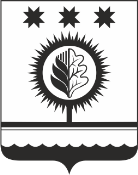 ЧУВАШСКАЯ РЕСПУБЛИКА ÇĚМĚРЛЕ МУНИЦИПАЛЛА ОКРУГĚНАДМИНИСТРАЦИĚ  ЙЫШĂНУ                 21.07.2022 578 №  Çěмěрле хулиАДМИНИСТРАЦИЯШУМЕРЛИНСКОГО МУНИЦИПАЛЬНОГО ОКРУГАПОСТАНОВЛЕНИЕ                 21.07.2022  № 578 г. ШумерляО внесении изменений в постановление администрации Шумерлинского муниципального округа от 09.02.2022 № 59 «О муниципальной программе Шумерлинского муниципального округа «Управление общественными финансами и муниципальным долгом Шумерлинского муниципального округа» «Объемы финансирования Муниципальной программы с разбивкой по годам реализации –прогнозируемый объем финансирования муниципальной программы в 2022–2035 годах составляет 78 470,0 тыс. рублей, в том числе:в 2022 году – 8 992,7 тыс. рублей;в 2023 году – 5 223,0 тыс. рублей;в 2024 году – 5 243,8 тыс. рублей;в 2025 году – 5 244,8 тыс. рублей;в 2026–2030 годах – 26 368,6 тыс. рублей;в 2031–2035 годах – 27 397,1 тыс. рублей;из них средства:федерального бюджета –  7 054,0 тыс. рублей, в том числе:в 2022 году – 471,6 тыс. рублей;в 2023 году – 487,0 тыс. рублей;в 2024 году – 507,8 тыс. рублей;в 2025 году – 507,8 тыс. рублей;в 2026–2030 годах – 2 539,8 тыс. рублей;в 2031–2035 годах – 2 540,0 тыс. рублей;республиканского бюджета Чувашской Республики – 2 101,1 тыс. рублей, в том числе:в 2022 году – 2 101,1 тыс. рублей;в 2023 году – 0,0 тыс. рублей;в 2024 году – 0,0 тыс. рублей;в 2025 году – 0,0 тыс. рублей;в 2026–2030 годах – 0,0 тыс. рублей;в 2031–2035 годах – 0,0 тыс. рублей;бюджета Шумерлинского муниципального округа –  69 314,9 тыс. рублей, в том числе:в 2022 году – 6 420,0 тыс. рублей;в 2023 году – 4 736,0 тыс. рублей;в 2024 году – 4 736,0 тыс. рублей;в 2025 году – 4 737,0 тыс. рублей;в 2026–2030 годах – 23 828,8 тыс. рублей;в 2031–2035 годах – 24 857,1 тыс. рублейОбъемы финансирования Муниципальной программы подлежат ежегодному уточнению исходя из возможностей бюджетов всех уровней.».№ппЦелевой показатель (индикатор)  (наименование) Единица измеренияЗначения целевых показателей (индикаторов)Значения целевых показателей (индикаторов)Значения целевых показателей (индикаторов)Значения целевых показателей (индикаторов)Значения целевых показателей (индикаторов)Значения целевых показателей (индикаторов)Значения целевых показателей (индикаторов)Значения целевых показателей (индикаторов)Значения целевых показателей (индикаторов)Значения целевых показателей (индикаторов)№ппЦелевой показатель (индикатор)  (наименование) Единица измерения2022 год2023 год2024 год2025 год2026 год2027 год2028 год2029 год2030 год2035 год12345678910111213«7.Отсутствие просроченной кредиторской задолженности  бюджета Шумерлинского муниципального округа Чувашской Республики и бюджетных и автономных учреждений Шумерлинского муниципального округа Чувашской Республики, источником финансового обеспечения деятельности которых являются средства бюджета Шумерлинского муниципального округа Чувашской Республики, в части расходов на оплату труда, уплату взносов по обязательному социальному страхованию на выплаты по оплате труда работников и иные выплаты работникам, а также обеспечение мер социальной поддержки отдельных категорий граждан, выплаты на обязательное медицинское страхование неработающего населенияпроцентов100100100100100100100100100100СтатусНаименование муниципальной программы Шумерлинского муниципального округа Чувашской Республики, подпрограммы, основногомероприятияКод бюджетной 
классификацииКод бюджетной 
классификацииИсточники 
финансированияСтатусНаименование муниципальной программы Шумерлинского муниципального округа Чувашской Республики, подпрограммы, основногомероприятияглавный распорядитель бюджет-ных средствцелевая статья расходовИсточники 
финансирования20222023202420252026-20302030-20351234567891011Муниципальная программа Шумерлинского муниципального округа«Управление общественными финансами и муниципальным долгом Шумерлинского муниципального округа» хЧ400000000всего8 992,75 223,05 243,85 244,826 368,627 397,1Муниципальная программа Шумерлинского муниципального округа«Управление общественными финансами и муниципальным долгом Шумерлинского муниципального округа» федеральный бюджет471,6487,0507,8507,82 539,82 540,0Муниципальная программа Шумерлинского муниципального округа«Управление общественными финансами и муниципальным долгом Шумерлинского муниципального округа» республиканский бюджет Чувашской Республики 2 101,100000Муниципальная программа Шумерлинского муниципального округа«Управление общественными финансами и муниципальным долгом Шумерлинского муниципального округа» ххбюджет Шумерлинского муниципального округа6 420,04 736,04 736,04 737,023 828,824 857,1Подпрограмма «Совершенствование бюджетной политики и обеспечение сбалансированности бюджета Шумерлинского муниципального округа»хЧ410000000всего3 636,2587,0607,8607,83 120,83 173,1Подпрограмма «Совершенствование бюджетной политики и обеспечение сбалансированности бюджета Шумерлинского муниципального округа»992Ч410000000федеральный бюджет471,6487,0507,8507,82 539,82 540,0Подпрограмма «Совершенствование бюджетной политики и обеспечение сбалансированности бюджета Шумерлинского муниципального округа»992Ч410000000республиканский бюджет Чувашской Республики2 101,10,00,00,00,00,0Подпрограмма «Совершенствование бюджетной политики и обеспечение сбалансированности бюджета Шумерлинского муниципального округа»ххбюджет Шумерлинского муниципального округа1 063,5100,0100,0100,0581,0633,1Основное мероприятие 1Развитие бюджетного планирования, формирование бюджета Шумерлинского муниципального округа на очередной финансовый год и плановый периодхЧ410100000всего100,0100,0100,0100,0581,0633,1Основное мероприятие 1Развитие бюджетного планирования, формирование бюджета Шумерлинского муниципального округа на очередной финансовый год и плановый периодххфедеральный бюджет000000Основное мероприятие 1Развитие бюджетного планирования, формирование бюджета Шумерлинского муниципального округа на очередной финансовый год и плановый периодххреспубликанский бюджет Чувашской Республики 000000Основное мероприятие 1Развитие бюджетного планирования, формирование бюджета Шумерлинского муниципального округа на очередной финансовый год и плановый периодххбюджет Шумерлинского муниципального округа100,0100,0100,0100,0581,0633,1Основное мероприятие 2Повышение доходной базы, уточнение бюджета Шумерлинского муниципального округа Чувашской Республики в ходе его исполнения с учетом поступлений доходов в бюджет Шумерлинского муниципального округа Чувашской РеспубликихЧ410200000всего0,00,00,00,00,00,0Основное мероприятие 2Повышение доходной базы, уточнение бюджета Шумерлинского муниципального округа Чувашской Республики в ходе его исполнения с учетом поступлений доходов в бюджет Шумерлинского муниципального округа Чувашской Республикиххфедеральный бюджет0,00,00,00,00,00,0Основное мероприятие 2Повышение доходной базы, уточнение бюджета Шумерлинского муниципального округа Чувашской Республики в ходе его исполнения с учетом поступлений доходов в бюджет Шумерлинского муниципального округа Чувашской Республикиххреспубликанский бюджет Чувашской Республики0,00,00,00,00,00,0Основное мероприятие 2Повышение доходной базы, уточнение бюджета Шумерлинского муниципального округа Чувашской Республики в ходе его исполнения с учетом поступлений доходов в бюджет Шумерлинского муниципального округа Чувашской Республикиххбюджет Шумерлинского муниципального округа0,00,00,00,00,00,0Основное мероприятие 3Организация исполнения и подготовка отчетов об исполнении муниципального  бюджетахЧ410300000всего942,30,00,00,00,00,0Основное мероприятие 3Организация исполнения и подготовка отчетов об исполнении муниципального  бюджетаххфедеральный бюджет00,00,00,00,00,0Основное мероприятие 3Организация исполнения и подготовка отчетов об исполнении муниципального  бюджетаххреспубликанский бюджет Чувашской Республики00,00,00,00,00,0Основное мероприятие 3Организация исполнения и подготовка отчетов об исполнении муниципального  бюджета903Ч410373450бюджет Шумерлинского муниципального округа942,30,00,00,00,00,0Основное мероприятие 4Осуществление мер финансовой поддержки бюджетов учреждений Шумерлинского муниципального округа направленных на обеспечение их сбалансированности и повышение уровня бюджетной обеспеченности хЧ410400000всего2 593,9	487,0507,8507,82 539,82 540,0Основное мероприятие 4Осуществление мер финансовой поддержки бюджетов учреждений Шумерлинского муниципального округа направленных на обеспечение их сбалансированности и повышение уровня бюджетной обеспеченности 994Ч410451180федеральный бюджет471,6487,0507,8507,82 539,82 540,0Основное мероприятие 4Осуществление мер финансовой поддержки бюджетов учреждений Шумерлинского муниципального округа направленных на обеспечение их сбалансированности и повышение уровня бюджетной обеспеченности ИТОГО471,6487,0 507,8507,82 539,82 540,0Основное мероприятие 4Осуществление мер финансовой поддержки бюджетов учреждений Шумерлинского муниципального округа направленных на обеспечение их сбалансированности и повышение уровня бюджетной обеспеченности 974Ч4104SА720республиканский бюджет Чувашской Республики1 728,700000Основное мероприятие 4Осуществление мер финансовой поддержки бюджетов учреждений Шумерлинского муниципального округа направленных на обеспечение их сбалансированности и повышение уровня бюджетной обеспеченности 974Ч4104SА720республиканский бюджет Чувашской Республики372,400000Основное мероприятие 4Осуществление мер финансовой поддержки бюджетов учреждений Шумерлинского муниципального округа направленных на обеспечение их сбалансированности и повышение уровня бюджетной обеспеченности ИТОГОреспубликанский бюджет Чувашской Республики2 101,100000Основное мероприятие 4Осуществление мер финансовой поддержки бюджетов учреждений Шумерлинского муниципального округа направленных на обеспечение их сбалансированности и повышение уровня бюджетной обеспеченности 974Ч4104SА720бюджет Шумерлинского муниципального округа17,500000Основное мероприятие 4Осуществление мер финансовой поддержки бюджетов учреждений Шумерлинского муниципального округа направленных на обеспечение их сбалансированности и повышение уровня бюджетной обеспеченности 974Ч4104SА720бюджет Шумерлинского муниципального округа3,700000Основное мероприятие 4Осуществление мер финансовой поддержки бюджетов учреждений Шумерлинского муниципального округа направленных на обеспечение их сбалансированности и повышение уровня бюджетной обеспеченности ИТОГОбюджет Шумерлинского муниципального округа21,200000Основное мероприятие 5Обеспечение долгосрочной устойчивости и сбалансированности бюджетной системы в Шумерлинском муниципальном округехЧ420100000всего000000Основное мероприятие 5Обеспечение долгосрочной устойчивости и сбалансированности бюджетной системы в Шумерлинском муниципальном округеххфедеральный бюджет000000Основное мероприятие 5Обеспечение долгосрочной устойчивости и сбалансированности бюджетной системы в Шумерлинском муниципальном округеххреспубликанский бюджет Чувашской Республики000000Основное мероприятие 5Обеспечение долгосрочной устойчивости и сбалансированности бюджетной системы в Шумерлинском муниципальном округеххбюджет Шумерлинского муниципального округа000000Подпрограмма «Повышение эффективности бюджетных расходов Шумерлинского муниципального округа»хЧ420000000всего000000Подпрограмма «Повышение эффективности бюджетных расходов Шумерлинского муниципального округа»ххфедеральный бюджет000000Подпрограмма «Повышение эффективности бюджетных расходов Шумерлинского муниципального округа»ххреспубликанский бюджет Чувашской Республики000000Подпрограмма «Повышение эффективности бюджетных расходов Шумерлинского муниципального округа»ххбюджет Шумерлинского муниципального округа000000Основное мероприятие 1«Совершенствование бюджетного процесса в условиях внедрения программно- целевых методов управления»хЧ420100000всего000000Основное мероприятие 1«Совершенствование бюджетного процесса в условиях внедрения программно- целевых методов управления»ххфедеральный бюджет000000Основное мероприятие 1«Совершенствование бюджетного процесса в условиях внедрения программно- целевых методов управления»ххреспубликанский бюджет Чувашской Республики000000Основное мероприятие 1«Совершенствование бюджетного процесса в условиях внедрения программно- целевых методов управления»ххбюджет Шумерлинского муниципального округа000000Основное мероприятие 2«Развитие системы внутреннего муниципального финансового контроля»хЧ420300000всего000000Основное мероприятие 2«Развитие системы внутреннего муниципального финансового контроля»ххфедеральный бюджет000000Основное мероприятие 2«Развитие системы внутреннего муниципального финансового контроля»ххреспубликанский бюджет Чувашской Республики000000Основное мероприятие 2«Развитие системы внутреннего муниципального финансового контроля»ххбюджет Шумерлинского муниципального округа000000Основное мероприятие 3«Обеспечение открытости и прозрачности общественных финансов Шумерлинского муниципального округа Чувашской Республики»хЧ420900000всего000000Основное мероприятие 3«Обеспечение открытости и прозрачности общественных финансов Шумерлинского муниципального округа Чувашской Республики»ххфедеральный бюджет000000Основное мероприятие 3«Обеспечение открытости и прозрачности общественных финансов Шумерлинского муниципального округа Чувашской Республики»ххреспубликанский бюджет Чувашской Республики000000Основное мероприятие 3«Обеспечение открытости и прозрачности общественных финансов Шумерлинского муниципального округа Чувашской Республики»ххбюджет Шумерлинского муниципального округа000000Подпрограмма«Обеспечение реализации муниципальной программы Шумерлинского муниципального округа «Управление общественными финансами и муниципальным долгом Шумерлинского муниципального округа»хЧ4Э0000000всего5 356,54 636,04 636,04 637,023 247,824 224,0Подпрограмма«Обеспечение реализации муниципальной программы Шумерлинского муниципального округа «Управление общественными финансами и муниципальным долгом Шумерлинского муниципального округа»ххфедеральный бюджет000000Подпрограмма«Обеспечение реализации муниципальной программы Шумерлинского муниципального округа «Управление общественными финансами и муниципальным долгом Шумерлинского муниципального округа»ххреспубликанский бюджет Чувашской Республики000000Подпрограмма«Обеспечение реализации муниципальной программы Шумерлинского муниципального округа «Управление общественными финансами и муниципальным долгом Шумерлинского муниципального округа»бюджет Шумерлинского муниципального округа5 356,54 636,04 636,04 637,023 247,824 224,0».«Объемы финансирования подпрограммы с разбивкой по годам реализации подпрограммы–прогнозируемый объем финансирования мероприятий подпрограммы в 2022–2035 годах составляет 11 732,7 тыс. рублей, в том числе:в 2022 году – 3 636,2 тыс. рублей;в 2023 году – 587,0 тыс. рублей;в 2024 году – 607,8 тыс. рублей;в 2025 году – 607,8 тыс. рублей;в 2026–2030 годах – 3 120,8 тыс. рублей;в 2031–2035 годах – 3 173,1 тыс. рублей;из них средства:федерального бюджета – 7 054,0 тыс. рублей (60,1 процента), в том числе:в 2022 году – 471,6 тыс. рублей;в 2023 году –  487,0 тыс. рублей;в 2024 году –  507,8 тыс. рублей;в 2025 году –  507,8 тыс. рублей;в 2026–2030 годах – 2 539,8 тыс. рублей;в 2031–2035 годах – 2 540,0 тыс. рублей;республиканского бюджета Чувашской Республики –2 101,1 тыс. рублей (17,9 процента), в том числе:в 2022 году – 2 101,1 тыс. рублей;в 2023 году –  0,0 тыс. рублей;в 2024 году –  0,0 тыс. рублей;в 2025 году –  0,0 тыс. рублей;в 2026–2030 годах – 0,0 тыс. рублей;в 2031–2035 годах – 0,0 тыс. рублей;бюджета Шумерлинского муниципального округа – 2 577,6 тыс. рублей (22,0 процента), в том числе:в 2022 году – 1 063,5 тыс. рублей;в 2023 году – 100,0 тыс. рублей;в 2024 году – 100,0 тыс. рублей;в 2025 году – 100,0 тыс. рублей;в 2026–2030 годах – 581,0 тыс. рублей;в 2031–2035 годах – 633,1 тыс. рублейОбъемы финансирования подпрограммы подлежат ежегодному уточнению исходя из возможностей федерального бюджета, республиканского бюджета Чувашской Республики, бюджета Шумерлинского муниципального округа.»;СтатусНаименование подпрограммы муниципальной программы Шумерлинского муниципального округа Чувашской Республики (основного мероприятия, мероприятия)Задача подпрограммы 
муниципальной программы  Шумерлинского муниципального округа Чувашской РеспубликиОтветственный исполнительКод бюджетной классификацииКод бюджетной классификацииКод бюджетной классификацииКод бюджетной классификацииИсточники 
финансированияРасходы по годам, тыс. рублей Расходы по годам, тыс. рублей Расходы по годам, тыс. рублей Расходы по годам, тыс. рублей Расходы по годам, тыс. рублей Расходы по годам, тыс. рублей СтатусНаименование подпрограммы муниципальной программы Шумерлинского муниципального округа Чувашской Республики (основного мероприятия, мероприятия)Задача подпрограммы 
муниципальной программы  Шумерлинского муниципального округа Чувашской РеспубликиОтветственный исполнительглавный распорядитель бюджетных средствраздел, подразделцелевая статья расходовгруппа (подгруппа) вида расходовИсточники 
финансирования20222023202420252026–20302031–20351123333344567899101112131415151515Подпрограмма Подпрограмма «Совершенствование бюджетной политики и обеспечение сбалансированности   бюджета Шумерлинского муниципального округа»ответственный исполнитель – Финансовый отдел администрации Шумерлинского муниципального округаответственный исполнитель – Финансовый отдел администрации Шумерлинского муниципального округаххЧ410000000хвсеговсего3 636,2587,0607,8607,83 120,83 173,13 173,13 173,13 173,1Подпрограмма Подпрограмма «Совершенствование бюджетной политики и обеспечение сбалансированности   бюджета Шумерлинского муниципального округа»ответственный исполнитель – Финансовый отдел администрации Шумерлинского муниципального округаответственный исполнитель – Финансовый отдел администрации Шумерлинского муниципального округа992хххфедеральный бюджетфедеральный бюджет471,6487,0507,8507,82 539,82 540,02 540,02 540,02 540,0Подпрограмма Подпрограмма «Совершенствование бюджетной политики и обеспечение сбалансированности   бюджета Шумерлинского муниципального округа»ответственный исполнитель – Финансовый отдел администрации Шумерлинского муниципального округаответственный исполнитель – Финансовый отдел администрации Шумерлинского муниципального округа992хххреспубликанский бюджет Чувашской Республикиреспубликанский бюджет Чувашской Республики2 101,100000000Подпрограмма Подпрограмма «Совершенствование бюджетной политики и обеспечение сбалансированности   бюджета Шумерлинского муниципального округа»ответственный исполнитель – Финансовый отдел администрации Шумерлинского муниципального округаответственный исполнитель – Финансовый отдел администрации Шумерлинского муниципального округаххххбюджет Шумерлинского муниципального округабюджет Шумерлинского муниципального округа1 063,5100,0100,0100,0581,0633,1633,1633,1633,1Цель «Создание условий для обеспечения долгосрочной сбалансированности и повышения устойчивости бюджетной системы в Шумерлинском муниципальном округе»Цель «Создание условий для обеспечения долгосрочной сбалансированности и повышения устойчивости бюджетной системы в Шумерлинском муниципальном округе»Цель «Создание условий для обеспечения долгосрочной сбалансированности и повышения устойчивости бюджетной системы в Шумерлинском муниципальном округе»Цель «Создание условий для обеспечения долгосрочной сбалансированности и повышения устойчивости бюджетной системы в Шумерлинском муниципальном округе»Цель «Создание условий для обеспечения долгосрочной сбалансированности и повышения устойчивости бюджетной системы в Шумерлинском муниципальном округе»Цель «Создание условий для обеспечения долгосрочной сбалансированности и повышения устойчивости бюджетной системы в Шумерлинском муниципальном округе»Цель «Создание условий для обеспечения долгосрочной сбалансированности и повышения устойчивости бюджетной системы в Шумерлинском муниципальном округе»Цель «Создание условий для обеспечения долгосрочной сбалансированности и повышения устойчивости бюджетной системы в Шумерлинском муниципальном округе»Цель «Создание условий для обеспечения долгосрочной сбалансированности и повышения устойчивости бюджетной системы в Шумерлинском муниципальном округе»Цель «Создание условий для обеспечения долгосрочной сбалансированности и повышения устойчивости бюджетной системы в Шумерлинском муниципальном округе»Цель «Создание условий для обеспечения долгосрочной сбалансированности и повышения устойчивости бюджетной системы в Шумерлинском муниципальном округе»Цель «Создание условий для обеспечения долгосрочной сбалансированности и повышения устойчивости бюджетной системы в Шумерлинском муниципальном округе»Цель «Создание условий для обеспечения долгосрочной сбалансированности и повышения устойчивости бюджетной системы в Шумерлинском муниципальном округе»Цель «Создание условий для обеспечения долгосрочной сбалансированности и повышения устойчивости бюджетной системы в Шумерлинском муниципальном округе»Цель «Создание условий для обеспечения долгосрочной сбалансированности и повышения устойчивости бюджетной системы в Шумерлинском муниципальном округе»Цель «Создание условий для обеспечения долгосрочной сбалансированности и повышения устойчивости бюджетной системы в Шумерлинском муниципальном округе»Цель «Создание условий для обеспечения долгосрочной сбалансированности и повышения устойчивости бюджетной системы в Шумерлинском муниципальном округе»Цель «Создание условий для обеспечения долгосрочной сбалансированности и повышения устойчивости бюджетной системы в Шумерлинском муниципальном округе»Цель «Создание условий для обеспечения долгосрочной сбалансированности и повышения устойчивости бюджетной системы в Шумерлинском муниципальном округе»Цель «Создание условий для обеспечения долгосрочной сбалансированности и повышения устойчивости бюджетной системы в Шумерлинском муниципальном округе»Цель «Создание условий для обеспечения долгосрочной сбалансированности и повышения устойчивости бюджетной системы в Шумерлинском муниципальном округе»Цель «Создание условий для обеспечения долгосрочной сбалансированности и повышения устойчивости бюджетной системы в Шумерлинском муниципальном округе»Цель «Создание условий для обеспечения долгосрочной сбалансированности и повышения устойчивости бюджетной системы в Шумерлинском муниципальном округе»Цель «Создание условий для обеспечения долгосрочной сбалансированности и повышения устойчивости бюджетной системы в Шумерлинском муниципальном округе»Основное мероприятие 1Основное мероприятие 1Развитие бюджетного планирования, формирование бюджета Шумерлинского муниципального округа  Чувашской Республики на очередной финансовый год и плановый периодсовершенствование бюджетной политики, создание прочной финансовой основы в рамках бюджетного планирования для социально-экономических преобразований, развития общественной инфраструктурысовершенствование бюджетной политики, создание прочной финансовой основы в рамках бюджетного планирования для социально-экономических преобразований, развития общественной инфраструктурысовершенствование бюджетной политики, создание прочной финансовой основы в рамках бюджетного планирования для социально-экономических преобразований, развития общественной инфраструктурысовершенствование бюджетной политики, создание прочной финансовой основы в рамках бюджетного планирования для социально-экономических преобразований, развития общественной инфраструктурысовершенствование бюджетной политики, создание прочной финансовой основы в рамках бюджетного планирования для социально-экономических преобразований, развития общественной инфраструктурыответственный исполнитель – Финансовый отдел администрации Шумерлинского муниципального округаответственный исполнитель – Финансовый отдел администрации Шумерлинского муниципального округаххЧ410100000хвсеговсего100,0100,0100,0100,0581,0633,1Основное мероприятие 1Основное мероприятие 1Развитие бюджетного планирования, формирование бюджета Шумерлинского муниципального округа  Чувашской Республики на очередной финансовый год и плановый периодсовершенствование бюджетной политики, создание прочной финансовой основы в рамках бюджетного планирования для социально-экономических преобразований, развития общественной инфраструктурысовершенствование бюджетной политики, создание прочной финансовой основы в рамках бюджетного планирования для социально-экономических преобразований, развития общественной инфраструктурысовершенствование бюджетной политики, создание прочной финансовой основы в рамках бюджетного планирования для социально-экономических преобразований, развития общественной инфраструктурысовершенствование бюджетной политики, создание прочной финансовой основы в рамках бюджетного планирования для социально-экономических преобразований, развития общественной инфраструктурысовершенствование бюджетной политики, создание прочной финансовой основы в рамках бюджетного планирования для социально-экономических преобразований, развития общественной инфраструктурыответственный исполнитель – Финансовый отдел администрации Шумерлинского муниципального округаответственный исполнитель – Финансовый отдел администрации Шумерлинского муниципального округаххххфедеральный бюджетфедеральный бюджет000000Основное мероприятие 1Основное мероприятие 1Развитие бюджетного планирования, формирование бюджета Шумерлинского муниципального округа  Чувашской Республики на очередной финансовый год и плановый периодсовершенствование бюджетной политики, создание прочной финансовой основы в рамках бюджетного планирования для социально-экономических преобразований, развития общественной инфраструктурысовершенствование бюджетной политики, создание прочной финансовой основы в рамках бюджетного планирования для социально-экономических преобразований, развития общественной инфраструктурысовершенствование бюджетной политики, создание прочной финансовой основы в рамках бюджетного планирования для социально-экономических преобразований, развития общественной инфраструктурысовершенствование бюджетной политики, создание прочной финансовой основы в рамках бюджетного планирования для социально-экономических преобразований, развития общественной инфраструктурысовершенствование бюджетной политики, создание прочной финансовой основы в рамках бюджетного планирования для социально-экономических преобразований, развития общественной инфраструктурыответственный исполнитель – Финансовый отдел администрации Шумерлинского муниципального округаответственный исполнитель – Финансовый отдел администрации Шумерлинского муниципального округаххххреспубликанский бюджет Чувашской Республикиреспубликанский бюджет Чувашской Республики000000Основное мероприятие 1Основное мероприятие 1Развитие бюджетного планирования, формирование бюджета Шумерлинского муниципального округа  Чувашской Республики на очередной финансовый год и плановый периодсовершенствование бюджетной политики, создание прочной финансовой основы в рамках бюджетного планирования для социально-экономических преобразований, развития общественной инфраструктурысовершенствование бюджетной политики, создание прочной финансовой основы в рамках бюджетного планирования для социально-экономических преобразований, развития общественной инфраструктурысовершенствование бюджетной политики, создание прочной финансовой основы в рамках бюджетного планирования для социально-экономических преобразований, развития общественной инфраструктурысовершенствование бюджетной политики, создание прочной финансовой основы в рамках бюджетного планирования для социально-экономических преобразований, развития общественной инфраструктурысовершенствование бюджетной политики, создание прочной финансовой основы в рамках бюджетного планирования для социально-экономических преобразований, развития общественной инфраструктурыответственный исполнитель – Финансовый отдел администрации Шумерлинского муниципального округаответственный исполнитель – Финансовый отдел администрации Шумерлинского муниципального округаххЧ410100000хбюджет Шумерлинского муниципального округабюджет Шумерлинского муниципального округа100,0100,0100,0100,0581,0633,1Целевой показатель (индикатор) Муниципальной программы, подпрограммы, увязанные с основным  мероприятием 1Целевой показатель (индикатор) Муниципальной программы, подпрограммы, увязанные с основным  мероприятием 1Целевой показатель (индикатор) Муниципальной программы, подпрограммы, увязанные с основным  мероприятием 1Отношение объема просроченной кредиторской задолженности бюджета Шумерлинского муниципального округа Чувашской Республики  к  объему расходов бюджета Шумерлинского муниципального округа  Чувашской Республики, процентов Отношение объема просроченной кредиторской задолженности бюджета Шумерлинского муниципального округа Чувашской Республики  к  объему расходов бюджета Шумерлинского муниципального округа  Чувашской Республики, процентов Отношение объема просроченной кредиторской задолженности бюджета Шумерлинского муниципального округа Чувашской Республики  к  объему расходов бюджета Шумерлинского муниципального округа  Чувашской Республики, процентов Отношение объема просроченной кредиторской задолженности бюджета Шумерлинского муниципального округа Чувашской Республики  к  объему расходов бюджета Шумерлинского муниципального округа  Чувашской Республики, процентов Отношение объема просроченной кредиторской задолженности бюджета Шумерлинского муниципального округа Чувашской Республики  к  объему расходов бюджета Шумерлинского муниципального округа  Чувашской Республики, процентов Отношение объема просроченной кредиторской задолженности бюджета Шумерлинского муниципального округа Чувашской Республики  к  объему расходов бюджета Шумерлинского муниципального округа  Чувашской Республики, процентов Отношение объема просроченной кредиторской задолженности бюджета Шумерлинского муниципального округа Чувашской Республики  к  объему расходов бюджета Шумерлинского муниципального округа  Чувашской Республики, процентов Отношение объема просроченной кредиторской задолженности бюджета Шумерлинского муниципального округа Чувашской Республики  к  объему расходов бюджета Шумерлинского муниципального округа  Чувашской Республики, процентов Отношение объема просроченной кредиторской задолженности бюджета Шумерлинского муниципального округа Чувашской Республики  к  объему расходов бюджета Шумерлинского муниципального округа  Чувашской Республики, процентов Отношение объема просроченной кредиторской задолженности бюджета Шумерлинского муниципального округа Чувашской Республики  к  объему расходов бюджета Шумерлинского муниципального округа  Чувашской Республики, процентов Отношение объема просроченной кредиторской задолженности бюджета Шумерлинского муниципального округа Чувашской Республики  к  объему расходов бюджета Шумерлинского муниципального округа  Чувашской Республики, процентов Отношение объема просроченной кредиторской задолженности бюджета Шумерлинского муниципального округа Чувашской Республики  к  объему расходов бюджета Шумерлинского муниципального округа  Чувашской Республики, процентов Отношение объема просроченной кредиторской задолженности бюджета Шумерлинского муниципального округа Чувашской Республики  к  объему расходов бюджета Шумерлинского муниципального округа  Чувашской Республики, процентов 000000000Меро-приятие 1.1Меро-приятие 1.1Резервный фонд администрации Шумерлинского муниципального округаответственный исполнитель – Финансовый отдел администрации Шумерлинского муниципального округаответственный исполнитель – Финансовый отдел администрации Шумерлинского муниципального округаххххвсеговсего100,0100,0100,0100,0581,0633,1633,1633,1633,1Меро-приятие 1.1Меро-приятие 1.1Резервный фонд администрации Шумерлинского муниципального округаответственный исполнитель – Финансовый отдел администрации Шумерлинского муниципального округаответственный исполнитель – Финансовый отдел администрации Шумерлинского муниципального округаххххфедеральный бюджетфедеральный бюджет000000000Меро-приятие 1.1Меро-приятие 1.1Резервный фонд администрации Шумерлинского муниципального округаответственный исполнитель – Финансовый отдел администрации Шумерлинского муниципального округаответственный исполнитель – Финансовый отдел администрации Шумерлинского муниципального округаххххреспубликанский бюджет Чувашской Республикиреспубликанский бюджет Чувашской Республики000000000Меро-приятие 1.1Меро-приятие 1.1Резервный фонд администрации Шумерлинского муниципального округаответственный исполнитель – Финансовый отдел администрации Шумерлинского муниципального округаответственный исполнитель – Финансовый отдел администрации Шумерлинского муниципального округа992хЧ410100000хбюджет Шумерлинского муниципального округабюджет Шумерлинского муниципального округа100,0100,0100,0100,0581,0633,1633,1633,1633,1Мероприятие 1.2Мероприятие 1.2Анализ предложений главных распорядителей бюджетных средств Шумерлинского муниципального округа по бюджетным проектировкам и подготовка  проекта Решения Собрания депутатов Шумерлинского муниципального округа о бюджете Шумерлинского муниципального округа Чувашской Республики на очередной финансовый год и плановый периодответственный исполнитель – Финансовый отдел администрации Шумерлинского муниципального округаответственный исполнитель – Финансовый отдел администрации Шумерлинского муниципального округаххххвсеговсего000000000Мероприятие 1.2Мероприятие 1.2Анализ предложений главных распорядителей бюджетных средств Шумерлинского муниципального округа по бюджетным проектировкам и подготовка  проекта Решения Собрания депутатов Шумерлинского муниципального округа о бюджете Шумерлинского муниципального округа Чувашской Республики на очередной финансовый год и плановый периодответственный исполнитель – Финансовый отдел администрации Шумерлинского муниципального округаответственный исполнитель – Финансовый отдел администрации Шумерлинского муниципального округаххххфедеральный бюджетфедеральный бюджет000000000Мероприятие 1.2Мероприятие 1.2Анализ предложений главных распорядителей бюджетных средств Шумерлинского муниципального округа по бюджетным проектировкам и подготовка  проекта Решения Собрания депутатов Шумерлинского муниципального округа о бюджете Шумерлинского муниципального округа Чувашской Республики на очередной финансовый год и плановый периодответственный исполнитель – Финансовый отдел администрации Шумерлинского муниципального округаответственный исполнитель – Финансовый отдел администрации Шумерлинского муниципального округаххххреспубликанский бюджет Чувашской Республикиреспубликанский бюджет Чувашской Республики000000000Мероприятие 1.2Мероприятие 1.2Анализ предложений главных распорядителей бюджетных средств Шумерлинского муниципального округа по бюджетным проектировкам и подготовка  проекта Решения Собрания депутатов Шумерлинского муниципального округа о бюджете Шумерлинского муниципального округа Чувашской Республики на очередной финансовый год и плановый периодответственный исполнитель – Финансовый отдел администрации Шумерлинского муниципального округаответственный исполнитель – Финансовый отдел администрации Шумерлинского муниципального округабюджет Шумерлинского муниципального округабюджет Шумерлинского муниципального округа000000000Цель «Создание условий для обеспечения долгосрочной сбалансированности и повышения устойчивости бюджетной системы в Шумерлинском муниципальном округе»Цель «Создание условий для обеспечения долгосрочной сбалансированности и повышения устойчивости бюджетной системы в Шумерлинском муниципальном округе»Цель «Создание условий для обеспечения долгосрочной сбалансированности и повышения устойчивости бюджетной системы в Шумерлинском муниципальном округе»Цель «Создание условий для обеспечения долгосрочной сбалансированности и повышения устойчивости бюджетной системы в Шумерлинском муниципальном округе»Цель «Создание условий для обеспечения долгосрочной сбалансированности и повышения устойчивости бюджетной системы в Шумерлинском муниципальном округе»Цель «Создание условий для обеспечения долгосрочной сбалансированности и повышения устойчивости бюджетной системы в Шумерлинском муниципальном округе»Цель «Создание условий для обеспечения долгосрочной сбалансированности и повышения устойчивости бюджетной системы в Шумерлинском муниципальном округе»Цель «Создание условий для обеспечения долгосрочной сбалансированности и повышения устойчивости бюджетной системы в Шумерлинском муниципальном округе»Цель «Создание условий для обеспечения долгосрочной сбалансированности и повышения устойчивости бюджетной системы в Шумерлинском муниципальном округе»Цель «Создание условий для обеспечения долгосрочной сбалансированности и повышения устойчивости бюджетной системы в Шумерлинском муниципальном округе»Цель «Создание условий для обеспечения долгосрочной сбалансированности и повышения устойчивости бюджетной системы в Шумерлинском муниципальном округе»Цель «Создание условий для обеспечения долгосрочной сбалансированности и повышения устойчивости бюджетной системы в Шумерлинском муниципальном округе»Цель «Создание условий для обеспечения долгосрочной сбалансированности и повышения устойчивости бюджетной системы в Шумерлинском муниципальном округе»Цель «Создание условий для обеспечения долгосрочной сбалансированности и повышения устойчивости бюджетной системы в Шумерлинском муниципальном округе»Цель «Создание условий для обеспечения долгосрочной сбалансированности и повышения устойчивости бюджетной системы в Шумерлинском муниципальном округе»Цель «Создание условий для обеспечения долгосрочной сбалансированности и повышения устойчивости бюджетной системы в Шумерлинском муниципальном округе»Цель «Создание условий для обеспечения долгосрочной сбалансированности и повышения устойчивости бюджетной системы в Шумерлинском муниципальном округе»Цель «Создание условий для обеспечения долгосрочной сбалансированности и повышения устойчивости бюджетной системы в Шумерлинском муниципальном округе»Цель «Создание условий для обеспечения долгосрочной сбалансированности и повышения устойчивости бюджетной системы в Шумерлинском муниципальном округе»Цель «Создание условий для обеспечения долгосрочной сбалансированности и повышения устойчивости бюджетной системы в Шумерлинском муниципальном округе»Цель «Создание условий для обеспечения долгосрочной сбалансированности и повышения устойчивости бюджетной системы в Шумерлинском муниципальном округе»Цель «Создание условий для обеспечения долгосрочной сбалансированности и повышения устойчивости бюджетной системы в Шумерлинском муниципальном округе»Цель «Создание условий для обеспечения долгосрочной сбалансированности и повышения устойчивости бюджетной системы в Шумерлинском муниципальном округе»Цель «Создание условий для обеспечения долгосрочной сбалансированности и повышения устойчивости бюджетной системы в Шумерлинском муниципальном округе»Основное мероприятие 2Основное мероприятие 2 Повышение доходной базы, уточнение бюджета Шумерлинского муниципального округа в ходе его исполнения с учетом поступлений доходов в бюджет Шумерлинского муниципального округа Чувашской РеспубликиОбеспечение  роста  собственных доходов  бюджета Шумерлинского  муниципального округа , рациональное использование механизма предоставления налоговых льготОбеспечение  роста  собственных доходов  бюджета Шумерлинского  муниципального округа , рациональное использование механизма предоставления налоговых льготОбеспечение  роста  собственных доходов  бюджета Шумерлинского  муниципального округа , рациональное использование механизма предоставления налоговых льготОбеспечение  роста  собственных доходов  бюджета Шумерлинского  муниципального округа , рациональное использование механизма предоставления налоговых льготОбеспечение  роста  собственных доходов  бюджета Шумерлинского  муниципального округа , рациональное использование механизма предоставления налоговых льготответственный исполнитель – Финансовый отдел администрации Шумерлинского муниципального округаответственный исполнитель – Финансовый отдел администрации Шумерлинского муниципального округаххЧ410200000хвсеговсего000000Основное мероприятие 2Основное мероприятие 2 Повышение доходной базы, уточнение бюджета Шумерлинского муниципального округа в ходе его исполнения с учетом поступлений доходов в бюджет Шумерлинского муниципального округа Чувашской РеспубликиОбеспечение  роста  собственных доходов  бюджета Шумерлинского  муниципального округа , рациональное использование механизма предоставления налоговых льготОбеспечение  роста  собственных доходов  бюджета Шумерлинского  муниципального округа , рациональное использование механизма предоставления налоговых льготОбеспечение  роста  собственных доходов  бюджета Шумерлинского  муниципального округа , рациональное использование механизма предоставления налоговых льготОбеспечение  роста  собственных доходов  бюджета Шумерлинского  муниципального округа , рациональное использование механизма предоставления налоговых льготОбеспечение  роста  собственных доходов  бюджета Шумерлинского  муниципального округа , рациональное использование механизма предоставления налоговых льготответственный исполнитель – Финансовый отдел администрации Шумерлинского муниципального округаответственный исполнитель – Финансовый отдел администрации Шумерлинского муниципального округахххх федеральный   бюджет федеральный   бюджет000000Основное мероприятие 2Основное мероприятие 2 Повышение доходной базы, уточнение бюджета Шумерлинского муниципального округа в ходе его исполнения с учетом поступлений доходов в бюджет Шумерлинского муниципального округа Чувашской РеспубликиОбеспечение  роста  собственных доходов  бюджета Шумерлинского  муниципального округа , рациональное использование механизма предоставления налоговых льготОбеспечение  роста  собственных доходов  бюджета Шумерлинского  муниципального округа , рациональное использование механизма предоставления налоговых льготОбеспечение  роста  собственных доходов  бюджета Шумерлинского  муниципального округа , рациональное использование механизма предоставления налоговых льготОбеспечение  роста  собственных доходов  бюджета Шумерлинского  муниципального округа , рациональное использование механизма предоставления налоговых льготОбеспечение  роста  собственных доходов  бюджета Шумерлинского  муниципального округа , рациональное использование механизма предоставления налоговых льготответственный исполнитель – Финансовый отдел администрации Шумерлинского муниципального округаответственный исполнитель – Финансовый отдел администрации Шумерлинского муниципального округаххххреспубликанский бюджет Чувашской Республикиреспубликанский бюджет Чувашской Республики000000Основное мероприятие 2Основное мероприятие 2 Повышение доходной базы, уточнение бюджета Шумерлинского муниципального округа в ходе его исполнения с учетом поступлений доходов в бюджет Шумерлинского муниципального округа Чувашской РеспубликиОбеспечение  роста  собственных доходов  бюджета Шумерлинского  муниципального округа , рациональное использование механизма предоставления налоговых льготОбеспечение  роста  собственных доходов  бюджета Шумерлинского  муниципального округа , рациональное использование механизма предоставления налоговых льготОбеспечение  роста  собственных доходов  бюджета Шумерлинского  муниципального округа , рациональное использование механизма предоставления налоговых льготОбеспечение  роста  собственных доходов  бюджета Шумерлинского  муниципального округа , рациональное использование механизма предоставления налоговых льготОбеспечение  роста  собственных доходов  бюджета Шумерлинского  муниципального округа , рациональное использование механизма предоставления налоговых льготответственный исполнитель – Финансовый отдел администрации Шумерлинского муниципального округаответственный исполнитель – Финансовый отдел администрации Шумерлинского муниципального округахххх   бюджет Шумерлинского муниципального округа    бюджет Шумерлинского муниципального округа 00000000000Целевые показатели (индикаторы) Муниципальной программы, подпрограммы, увязанные с основным  мероприятием 2Целевые показатели (индикаторы) Муниципальной программы, подпрограммы, увязанные с основным  мероприятием 2Целевые показатели (индикаторы) Муниципальной программы, подпрограммы, увязанные с основным  мероприятием 2Темп роста налоговых и неналоговых доходов бюджета Шумерлинского муниципального округа (к предыдущему году),  процентовТемп роста налоговых и неналоговых доходов бюджета Шумерлинского муниципального округа (к предыдущему году),  процентовТемп роста налоговых и неналоговых доходов бюджета Шумерлинского муниципального округа (к предыдущему году),  процентовТемп роста налоговых и неналоговых доходов бюджета Шумерлинского муниципального округа (к предыдущему году),  процентовТемп роста налоговых и неналоговых доходов бюджета Шумерлинского муниципального округа (к предыдущему году),  процентовТемп роста налоговых и неналоговых доходов бюджета Шумерлинского муниципального округа (к предыдущему году),  процентовТемп роста налоговых и неналоговых доходов бюджета Шумерлинского муниципального округа (к предыдущему году),  процентовТемп роста налоговых и неналоговых доходов бюджета Шумерлинского муниципального округа (к предыдущему году),  процентовТемп роста налоговых и неналоговых доходов бюджета Шумерлинского муниципального округа (к предыдущему году),  процентовТемп роста налоговых и неналоговых доходов бюджета Шумерлинского муниципального округа (к предыдущему году),  процентовТемп роста налоговых и неналоговых доходов бюджета Шумерлинского муниципального округа (к предыдущему году),  процентовТемп роста налоговых и неналоговых доходов бюджета Шумерлинского муниципального округа (к предыдущему году),  процентовТемп роста налоговых и неналоговых доходов бюджета Шумерлинского муниципального округа (к предыдущему году),  процентов103,3103,5103,8104,0104,9105,1105,1Целевые показатели (индикаторы) Муниципальной программы, подпрограммы, увязанные с основным  мероприятием 2Целевые показатели (индикаторы) Муниципальной программы, подпрограммы, увязанные с основным  мероприятием 2Целевые показатели (индикаторы) Муниципальной программы, подпрограммы, увязанные с основным  мероприятием 2Отношение количества проведенных комплексных проверок местных бюджетов к количеству комплексных проверок местных бюджетов – получателей из бюджета Шумерлинского муниципального округа Чувашской Республики на соответствующий год, процентовОтношение количества проведенных комплексных проверок местных бюджетов к количеству комплексных проверок местных бюджетов – получателей из бюджета Шумерлинского муниципального округа Чувашской Республики на соответствующий год, процентовОтношение количества проведенных комплексных проверок местных бюджетов к количеству комплексных проверок местных бюджетов – получателей из бюджета Шумерлинского муниципального округа Чувашской Республики на соответствующий год, процентовОтношение количества проведенных комплексных проверок местных бюджетов к количеству комплексных проверок местных бюджетов – получателей из бюджета Шумерлинского муниципального округа Чувашской Республики на соответствующий год, процентовОтношение количества проведенных комплексных проверок местных бюджетов к количеству комплексных проверок местных бюджетов – получателей из бюджета Шумерлинского муниципального округа Чувашской Республики на соответствующий год, процентовОтношение количества проведенных комплексных проверок местных бюджетов к количеству комплексных проверок местных бюджетов – получателей из бюджета Шумерлинского муниципального округа Чувашской Республики на соответствующий год, процентовОтношение количества проведенных комплексных проверок местных бюджетов к количеству комплексных проверок местных бюджетов – получателей из бюджета Шумерлинского муниципального округа Чувашской Республики на соответствующий год, процентовОтношение количества проведенных комплексных проверок местных бюджетов к количеству комплексных проверок местных бюджетов – получателей из бюджета Шумерлинского муниципального округа Чувашской Республики на соответствующий год, процентовОтношение количества проведенных комплексных проверок местных бюджетов к количеству комплексных проверок местных бюджетов – получателей из бюджета Шумерлинского муниципального округа Чувашской Республики на соответствующий год, процентовОтношение количества проведенных комплексных проверок местных бюджетов к количеству комплексных проверок местных бюджетов – получателей из бюджета Шумерлинского муниципального округа Чувашской Республики на соответствующий год, процентовОтношение количества проведенных комплексных проверок местных бюджетов к количеству комплексных проверок местных бюджетов – получателей из бюджета Шумерлинского муниципального округа Чувашской Республики на соответствующий год, процентовОтношение количества проведенных комплексных проверок местных бюджетов к количеству комплексных проверок местных бюджетов – получателей из бюджета Шумерлинского муниципального округа Чувашской Республики на соответствующий год, процентовОтношение количества проведенных комплексных проверок местных бюджетов к количеству комплексных проверок местных бюджетов – получателей из бюджета Шумерлинского муниципального округа Чувашской Республики на соответствующий год, процентов100100100100100100100Меро-приятие 2.1Меро-приятие 2.1Анализ поступлений доходов в бюджет Шумерлинского муниципального округа Чувашской Республики и предоставляемых налоговых льгот ответственный исполнитель – Финансовый отдел администрации Шумерлинского муниципального округаответственный исполнитель – Финансовый отдел администрации Шумерлинского муниципального округаответственный исполнитель – Финансовый отдел администрации Шумерлинского муниципального округаответственный исполнитель – Финансовый отдел администрации Шумерлинского муниципального округаответственный исполнитель – Финансовый отдел администрации Шумерлинского муниципального округаххххвсеговсего000000000000000Меро-приятие 2.1Меро-приятие 2.1Анализ поступлений доходов в бюджет Шумерлинского муниципального округа Чувашской Республики и предоставляемых налоговых льгот ответственный исполнитель – Финансовый отдел администрации Шумерлинского муниципального округаответственный исполнитель – Финансовый отдел администрации Шумерлинского муниципального округаответственный исполнитель – Финансовый отдел администрации Шумерлинского муниципального округаответственный исполнитель – Финансовый отдел администрации Шумерлинского муниципального округаответственный исполнитель – Финансовый отдел администрации Шумерлинского муниципального округаххххфедеральный бюджетфедеральный бюджет0000000000Меро-приятие 2.1Меро-приятие 2.1Анализ поступлений доходов в бюджет Шумерлинского муниципального округа Чувашской Республики и предоставляемых налоговых льгот ответственный исполнитель – Финансовый отдел администрации Шумерлинского муниципального округаответственный исполнитель – Финансовый отдел администрации Шумерлинского муниципального округаответственный исполнитель – Финансовый отдел администрации Шумерлинского муниципального округаответственный исполнитель – Финансовый отдел администрации Шумерлинского муниципального округаответственный исполнитель – Финансовый отдел администрации Шумерлинского муниципального округаххххреспубликанский бюджет Чувашской Республикиреспубликанский бюджет Чувашской Республики0000000000Меро-приятие 2.1Меро-приятие 2.1Анализ поступлений доходов в бюджет Шумерлинского муниципального округа Чувашской Республики и предоставляемых налоговых льгот ответственный исполнитель – Финансовый отдел администрации Шумерлинского муниципального округаответственный исполнитель – Финансовый отдел администрации Шумерлинского муниципального округаответственный исполнитель – Финансовый отдел администрации Шумерлинского муниципального округаответственный исполнитель – Финансовый отдел администрации Шумерлинского муниципального округаответственный исполнитель – Финансовый отдел администрации Шумерлинского муниципального округаххххбюджет Шумерлинского муниципального округабюджет Шумерлинского муниципального округа0000000000Меро-приятие 2.2Меро-приятие 2.2Подготовка проектов Решений Собрания депутатов Шумерлинского муниципального округа Чувашской Республики о внесении изменений  в Решение Собрания депутатов Шумерлинского муниципального округа  Чувашской Республики на очередной финансовый год и плановый период ответственный исполнитель – Финансовый отдел администрации Шумерлинского муниципального округаответственный исполнитель – Финансовый отдел администрации Шумерлинского муниципального округаответственный исполнитель – Финансовый отдел администрации Шумерлинского муниципального округаответственный исполнитель – Финансовый отдел администрации Шумерлинского муниципального округаответственный исполнитель – Финансовый отдел администрации Шумерлинского муниципального округаххххвсеговсего000000000000000Меро-приятие 2.2Меро-приятие 2.2Подготовка проектов Решений Собрания депутатов Шумерлинского муниципального округа Чувашской Республики о внесении изменений  в Решение Собрания депутатов Шумерлинского муниципального округа  Чувашской Республики на очередной финансовый год и плановый период ответственный исполнитель – Финансовый отдел администрации Шумерлинского муниципального округаответственный исполнитель – Финансовый отдел администрации Шумерлинского муниципального округаответственный исполнитель – Финансовый отдел администрации Шумерлинского муниципального округаответственный исполнитель – Финансовый отдел администрации Шумерлинского муниципального округаответственный исполнитель – Финансовый отдел администрации Шумерлинского муниципального округаххххфедеральный бюджетфедеральный бюджет0000000000Меро-приятие 2.2Меро-приятие 2.2Подготовка проектов Решений Собрания депутатов Шумерлинского муниципального округа Чувашской Республики о внесении изменений  в Решение Собрания депутатов Шумерлинского муниципального округа  Чувашской Республики на очередной финансовый год и плановый период ответственный исполнитель – Финансовый отдел администрации Шумерлинского муниципального округаответственный исполнитель – Финансовый отдел администрации Шумерлинского муниципального округаответственный исполнитель – Финансовый отдел администрации Шумерлинского муниципального округаответственный исполнитель – Финансовый отдел администрации Шумерлинского муниципального округаответственный исполнитель – Финансовый отдел администрации Шумерлинского муниципального округаххххреспубликанский бюджет Чувашской Республикиреспубликанский бюджет Чувашской Республики0000000000Меро-приятие 2.2Меро-приятие 2.2Подготовка проектов Решений Собрания депутатов Шумерлинского муниципального округа Чувашской Республики о внесении изменений  в Решение Собрания депутатов Шумерлинского муниципального округа  Чувашской Республики на очередной финансовый год и плановый период ответственный исполнитель – Финансовый отдел администрации Шумерлинского муниципального округаответственный исполнитель – Финансовый отдел администрации Шумерлинского муниципального округаответственный исполнитель – Финансовый отдел администрации Шумерлинского муниципального округаответственный исполнитель – Финансовый отдел администрации Шумерлинского муниципального округаответственный исполнитель – Финансовый отдел администрации Шумерлинского муниципального округаххххбюджет Шумерлинского муниципального округабюджет Шумерлинского муниципального округа0000000000Цель «Создание условий для обеспечения долгосрочной сбалансированности и повышения устойчивости бюджетной системы в Шумерлинском муниципальном округе»Цель «Создание условий для обеспечения долгосрочной сбалансированности и повышения устойчивости бюджетной системы в Шумерлинском муниципальном округе»Цель «Создание условий для обеспечения долгосрочной сбалансированности и повышения устойчивости бюджетной системы в Шумерлинском муниципальном округе»Цель «Создание условий для обеспечения долгосрочной сбалансированности и повышения устойчивости бюджетной системы в Шумерлинском муниципальном округе»Цель «Создание условий для обеспечения долгосрочной сбалансированности и повышения устойчивости бюджетной системы в Шумерлинском муниципальном округе»Цель «Создание условий для обеспечения долгосрочной сбалансированности и повышения устойчивости бюджетной системы в Шумерлинском муниципальном округе»Цель «Создание условий для обеспечения долгосрочной сбалансированности и повышения устойчивости бюджетной системы в Шумерлинском муниципальном округе»Цель «Создание условий для обеспечения долгосрочной сбалансированности и повышения устойчивости бюджетной системы в Шумерлинском муниципальном округе»Цель «Создание условий для обеспечения долгосрочной сбалансированности и повышения устойчивости бюджетной системы в Шумерлинском муниципальном округе»Цель «Создание условий для обеспечения долгосрочной сбалансированности и повышения устойчивости бюджетной системы в Шумерлинском муниципальном округе»Цель «Создание условий для обеспечения долгосрочной сбалансированности и повышения устойчивости бюджетной системы в Шумерлинском муниципальном округе»Цель «Создание условий для обеспечения долгосрочной сбалансированности и повышения устойчивости бюджетной системы в Шумерлинском муниципальном округе»Цель «Создание условий для обеспечения долгосрочной сбалансированности и повышения устойчивости бюджетной системы в Шумерлинском муниципальном округе»Цель «Создание условий для обеспечения долгосрочной сбалансированности и повышения устойчивости бюджетной системы в Шумерлинском муниципальном округе»Цель «Создание условий для обеспечения долгосрочной сбалансированности и повышения устойчивости бюджетной системы в Шумерлинском муниципальном округе»Цель «Создание условий для обеспечения долгосрочной сбалансированности и повышения устойчивости бюджетной системы в Шумерлинском муниципальном округе»Цель «Создание условий для обеспечения долгосрочной сбалансированности и повышения устойчивости бюджетной системы в Шумерлинском муниципальном округе»Цель «Создание условий для обеспечения долгосрочной сбалансированности и повышения устойчивости бюджетной системы в Шумерлинском муниципальном округе»Цель «Создание условий для обеспечения долгосрочной сбалансированности и повышения устойчивости бюджетной системы в Шумерлинском муниципальном округе»Цель «Создание условий для обеспечения долгосрочной сбалансированности и повышения устойчивости бюджетной системы в Шумерлинском муниципальном округе»Цель «Создание условий для обеспечения долгосрочной сбалансированности и повышения устойчивости бюджетной системы в Шумерлинском муниципальном округе»Цель «Создание условий для обеспечения долгосрочной сбалансированности и повышения устойчивости бюджетной системы в Шумерлинском муниципальном округе»Цель «Создание условий для обеспечения долгосрочной сбалансированности и повышения устойчивости бюджетной системы в Шумерлинском муниципальном округе»Цель «Создание условий для обеспечения долгосрочной сбалансированности и повышения устойчивости бюджетной системы в Шумерлинском муниципальном округе»Основное мероприятие 3 Организация  исполнения   и подготовка отчетов об исполнении  муниципального бюджета Организация  исполнения   и подготовка отчетов об исполнении  муниципального бюджетаРационализация структуры расходов  и эффективное использование средств бюджета Шумерлинского муниципального округа ответственный исполнитель – Финансовый отдел администрации Шумерлинского муниципального округаответственный исполнитель – Финансовый отдел администрации Шумерлинского муниципального округаответственный исполнитель – Финансовый отдел администрации Шумерлинского муниципального округаответственный исполнитель – Финансовый отдел администрации Шумерлинского муниципального округаответственный исполнитель – Финансовый отдел администрации Шумерлинского муниципального округаответственный исполнитель – Финансовый отдел администрации Шумерлинского муниципального округаххЧ410300000хвсего942,3942,30000000Основное мероприятие 3 Организация  исполнения   и подготовка отчетов об исполнении  муниципального бюджета Организация  исполнения   и подготовка отчетов об исполнении  муниципального бюджетаРационализация структуры расходов  и эффективное использование средств бюджета Шумерлинского муниципального округа ответственный исполнитель – Финансовый отдел администрации Шумерлинского муниципального округаответственный исполнитель – Финансовый отдел администрации Шумерлинского муниципального округаответственный исполнитель – Финансовый отдел администрации Шумерлинского муниципального округаответственный исполнитель – Финансовый отдел администрации Шумерлинского муниципального округаответственный исполнитель – Финансовый отдел администрации Шумерлинского муниципального округаответственный исполнитель – Финансовый отдел администрации Шумерлинского муниципального округаххххфедеральный бюджет000000000Основное мероприятие 3 Организация  исполнения   и подготовка отчетов об исполнении  муниципального бюджета Организация  исполнения   и подготовка отчетов об исполнении  муниципального бюджетаРационализация структуры расходов  и эффективное использование средств бюджета Шумерлинского муниципального округа ответственный исполнитель – Финансовый отдел администрации Шумерлинского муниципального округаответственный исполнитель – Финансовый отдел администрации Шумерлинского муниципального округаответственный исполнитель – Финансовый отдел администрации Шумерлинского муниципального округаответственный исполнитель – Финансовый отдел администрации Шумерлинского муниципального округаответственный исполнитель – Финансовый отдел администрации Шумерлинского муниципального округаответственный исполнитель – Финансовый отдел администрации Шумерлинского муниципального округаххххреспубликанский бюджет Чувашской Республики000000000Основное мероприятие 3 Организация  исполнения   и подготовка отчетов об исполнении  муниципального бюджета Организация  исполнения   и подготовка отчетов об исполнении  муниципального бюджетаРационализация структуры расходов  и эффективное использование средств бюджета Шумерлинского муниципального округа ответственный исполнитель – Финансовый отдел администрации Шумерлинского муниципального округаответственный исполнитель – Финансовый отдел администрации Шумерлинского муниципального округаответственный исполнитель – Финансовый отдел администрации Шумерлинского муниципального округаответственный исполнитель – Финансовый отдел администрации Шумерлинского муниципального округаответственный исполнитель – Финансовый отдел администрации Шумерлинского муниципального округаответственный исполнитель – Финансовый отдел администрации Шумерлинского муниципального округа9030113Ч410373450831бюджет Шумерлинского муниципального округа942,3942,30000000Целевые показатели (индикаторы) Муниципальной программы, подпрограммы, увязанные с основным  мероприятием 3Целевые показатели (индикаторы) Муниципальной программы, подпрограммы, увязанные с основным  мероприятием 3Целевые показатели (индикаторы) Муниципальной программы, подпрограммы, увязанные с основным  мероприятием 3Отсутствие просроченной кредиторской задолженности бюджета Шумерлинского муниципального округа Чувашской Республики и бюджетных и автономных учреждений Шумерлинского муниципального округа Чувашской Республики, источником финансового обеспечения деятельности которых являются средства  бюджета Шумерлинского муниципального округа Чувашской Республики, в части расходов на оплату труда, уплату взносов по обязательному социальному страхованию на выплаты по оплате труда работников и иные выплаты работникам, а также обеспечение мер социальной поддержки отдельных категорий граждан, выплаты на обязательное медицинское страхование неработающего населения, в процентахОтсутствие просроченной кредиторской задолженности бюджета Шумерлинского муниципального округа Чувашской Республики и бюджетных и автономных учреждений Шумерлинского муниципального округа Чувашской Республики, источником финансового обеспечения деятельности которых являются средства  бюджета Шумерлинского муниципального округа Чувашской Республики, в части расходов на оплату труда, уплату взносов по обязательному социальному страхованию на выплаты по оплате труда работников и иные выплаты работникам, а также обеспечение мер социальной поддержки отдельных категорий граждан, выплаты на обязательное медицинское страхование неработающего населения, в процентахОтсутствие просроченной кредиторской задолженности бюджета Шумерлинского муниципального округа Чувашской Республики и бюджетных и автономных учреждений Шумерлинского муниципального округа Чувашской Республики, источником финансового обеспечения деятельности которых являются средства  бюджета Шумерлинского муниципального округа Чувашской Республики, в части расходов на оплату труда, уплату взносов по обязательному социальному страхованию на выплаты по оплате труда работников и иные выплаты работникам, а также обеспечение мер социальной поддержки отдельных категорий граждан, выплаты на обязательное медицинское страхование неработающего населения, в процентахОтсутствие просроченной кредиторской задолженности бюджета Шумерлинского муниципального округа Чувашской Республики и бюджетных и автономных учреждений Шумерлинского муниципального округа Чувашской Республики, источником финансового обеспечения деятельности которых являются средства  бюджета Шумерлинского муниципального округа Чувашской Республики, в части расходов на оплату труда, уплату взносов по обязательному социальному страхованию на выплаты по оплате труда работников и иные выплаты работникам, а также обеспечение мер социальной поддержки отдельных категорий граждан, выплаты на обязательное медицинское страхование неработающего населения, в процентахОтсутствие просроченной кредиторской задолженности бюджета Шумерлинского муниципального округа Чувашской Республики и бюджетных и автономных учреждений Шумерлинского муниципального округа Чувашской Республики, источником финансового обеспечения деятельности которых являются средства  бюджета Шумерлинского муниципального округа Чувашской Республики, в части расходов на оплату труда, уплату взносов по обязательному социальному страхованию на выплаты по оплате труда работников и иные выплаты работникам, а также обеспечение мер социальной поддержки отдельных категорий граждан, выплаты на обязательное медицинское страхование неработающего населения, в процентахОтсутствие просроченной кредиторской задолженности бюджета Шумерлинского муниципального округа Чувашской Республики и бюджетных и автономных учреждений Шумерлинского муниципального округа Чувашской Республики, источником финансового обеспечения деятельности которых являются средства  бюджета Шумерлинского муниципального округа Чувашской Республики, в части расходов на оплату труда, уплату взносов по обязательному социальному страхованию на выплаты по оплате труда работников и иные выплаты работникам, а также обеспечение мер социальной поддержки отдельных категорий граждан, выплаты на обязательное медицинское страхование неработающего населения, в процентахОтсутствие просроченной кредиторской задолженности бюджета Шумерлинского муниципального округа Чувашской Республики и бюджетных и автономных учреждений Шумерлинского муниципального округа Чувашской Республики, источником финансового обеспечения деятельности которых являются средства  бюджета Шумерлинского муниципального округа Чувашской Республики, в части расходов на оплату труда, уплату взносов по обязательному социальному страхованию на выплаты по оплате труда работников и иные выплаты работникам, а также обеспечение мер социальной поддержки отдельных категорий граждан, выплаты на обязательное медицинское страхование неработающего населения, в процентахОтсутствие просроченной кредиторской задолженности бюджета Шумерлинского муниципального округа Чувашской Республики и бюджетных и автономных учреждений Шумерлинского муниципального округа Чувашской Республики, источником финансового обеспечения деятельности которых являются средства  бюджета Шумерлинского муниципального округа Чувашской Республики, в части расходов на оплату труда, уплату взносов по обязательному социальному страхованию на выплаты по оплате труда работников и иные выплаты работникам, а также обеспечение мер социальной поддержки отдельных категорий граждан, выплаты на обязательное медицинское страхование неработающего населения, в процентахОтсутствие просроченной кредиторской задолженности бюджета Шумерлинского муниципального округа Чувашской Республики и бюджетных и автономных учреждений Шумерлинского муниципального округа Чувашской Республики, источником финансового обеспечения деятельности которых являются средства  бюджета Шумерлинского муниципального округа Чувашской Республики, в части расходов на оплату труда, уплату взносов по обязательному социальному страхованию на выплаты по оплате труда работников и иные выплаты работникам, а также обеспечение мер социальной поддержки отдельных категорий граждан, выплаты на обязательное медицинское страхование неработающего населения, в процентахОтсутствие просроченной кредиторской задолженности бюджета Шумерлинского муниципального округа Чувашской Республики и бюджетных и автономных учреждений Шумерлинского муниципального округа Чувашской Республики, источником финансового обеспечения деятельности которых являются средства  бюджета Шумерлинского муниципального округа Чувашской Республики, в части расходов на оплату труда, уплату взносов по обязательному социальному страхованию на выплаты по оплате труда работников и иные выплаты работникам, а также обеспечение мер социальной поддержки отдельных категорий граждан, выплаты на обязательное медицинское страхование неработающего населения, в процентахОтсутствие просроченной кредиторской задолженности бюджета Шумерлинского муниципального округа Чувашской Республики и бюджетных и автономных учреждений Шумерлинского муниципального округа Чувашской Республики, источником финансового обеспечения деятельности которых являются средства  бюджета Шумерлинского муниципального округа Чувашской Республики, в части расходов на оплату труда, уплату взносов по обязательному социальному страхованию на выплаты по оплате труда работников и иные выплаты работникам, а также обеспечение мер социальной поддержки отдельных категорий граждан, выплаты на обязательное медицинское страхование неработающего населения, в процентахОтсутствие просроченной кредиторской задолженности бюджета Шумерлинского муниципального округа Чувашской Республики и бюджетных и автономных учреждений Шумерлинского муниципального округа Чувашской Республики, источником финансового обеспечения деятельности которых являются средства  бюджета Шумерлинского муниципального округа Чувашской Республики, в части расходов на оплату труда, уплату взносов по обязательному социальному страхованию на выплаты по оплате труда работников и иные выплаты работникам, а также обеспечение мер социальной поддержки отдельных категорий граждан, выплаты на обязательное медицинское страхование неработающего населения, в процентах100100100100100100100100100Меро-приятие 3.1Меро-приятие 3.1Прочие выплаты по обязательствам Шумерлинского муниципального округа.ххххвсеговсего942,30000000Меро-приятие 3.1Меро-приятие 3.1Прочие выплаты по обязательствам Шумерлинского муниципального округа.ххххФедеральный бюджетФедеральный бюджет00000000Меро-приятие 3.1Меро-приятие 3.1Прочие выплаты по обязательствам Шумерлинского муниципального округа.ххххреспубликанский бюджет Чувашской Республикиреспубликанский бюджет Чувашской Республики00000000Меро-приятие 3.1Меро-приятие 3.1Прочие выплаты по обязательствам Шумерлинского муниципального округа.9030113Ч410373450831бюджет Шумерлинского муниципального округабюджет Шумерлинского муниципального округа942,30000000Основное мероприятие 4Основное мероприятие 4Осуществление мер финансовой поддержки бюджетов муниципальных районов, муниципальных округов направленных на обеспечение их сбалансированности и повышение уровня бюджетной обеспеченности развитие и совершенствование механизмов финансовой поддержки муниципальных учреждений  Шумерлинского муниципального округа направленных на повышение их сбалансированности и бюджетной обеспеченности.развитие и совершенствование механизмов финансовой поддержки муниципальных учреждений  Шумерлинского муниципального округа направленных на повышение их сбалансированности и бюджетной обеспеченности.развитие и совершенствование механизмов финансовой поддержки муниципальных учреждений  Шумерлинского муниципального округа направленных на повышение их сбалансированности и бюджетной обеспеченности.ответственный исполнитель – Финансовый отдел администрации Шумерлинского муниципального округаответственный исполнитель – Финансовый отдел администрации Шумерлинского муниципального округаответственный исполнитель – Финансовый отдел администрации Шумерлинского муниципального округаответственный исполнитель – Финансовый отдел администрации Шумерлинского муниципального округаххЧ410400000хвсеговсего2 593,9487,0507,8507,82 539,82 540,02 540,02 540,02 540,02 540,0Основное мероприятие 4Основное мероприятие 4Осуществление мер финансовой поддержки бюджетов муниципальных районов, муниципальных округов направленных на обеспечение их сбалансированности и повышение уровня бюджетной обеспеченности развитие и совершенствование механизмов финансовой поддержки муниципальных учреждений  Шумерлинского муниципального округа направленных на повышение их сбалансированности и бюджетной обеспеченности.развитие и совершенствование механизмов финансовой поддержки муниципальных учреждений  Шумерлинского муниципального округа направленных на повышение их сбалансированности и бюджетной обеспеченности.развитие и совершенствование механизмов финансовой поддержки муниципальных учреждений  Шумерлинского муниципального округа направленных на повышение их сбалансированности и бюджетной обеспеченности.ответственный исполнитель – Финансовый отдел администрации Шумерлинского муниципального округаответственный исполнитель – Финансовый отдел администрации Шумерлинского муниципального округаответственный исполнитель – Финансовый отдел администрации Шумерлинского муниципального округаответственный исполнитель – Финансовый отдел администрации Шумерлинского муниципального округа9940203Ч410451180000Федеральный бюджетФедеральный бюджет471,6487,0507,8507,82 539,82 540,02 540,02 540,02 540,02 540,0Основное мероприятие 4Основное мероприятие 4Осуществление мер финансовой поддержки бюджетов муниципальных районов, муниципальных округов направленных на обеспечение их сбалансированности и повышение уровня бюджетной обеспеченности развитие и совершенствование механизмов финансовой поддержки муниципальных учреждений  Шумерлинского муниципального округа направленных на повышение их сбалансированности и бюджетной обеспеченности.развитие и совершенствование механизмов финансовой поддержки муниципальных учреждений  Шумерлинского муниципального округа направленных на повышение их сбалансированности и бюджетной обеспеченности.развитие и совершенствование механизмов финансовой поддержки муниципальных учреждений  Шумерлинского муниципального округа направленных на повышение их сбалансированности и бюджетной обеспеченности.ответственный исполнитель – Финансовый отдел администрации Шумерлинского муниципального округаответственный исполнитель – Финансовый отдел администрации Шумерлинского муниципального округаответственный исполнитель – Финансовый отдел администрации Шумерлинского муниципального округаответственный исполнитель – Финансовый отдел администрации Шумерлинского муниципального округа9740702Ч4104SA720611республиканский бюджет Чувашской Республикиреспубликанский бюджет Чувашской Республики1728,7000000000Основное мероприятие 4Основное мероприятие 4Осуществление мер финансовой поддержки бюджетов муниципальных районов, муниципальных округов направленных на обеспечение их сбалансированности и повышение уровня бюджетной обеспеченности развитие и совершенствование механизмов финансовой поддержки муниципальных учреждений  Шумерлинского муниципального округа направленных на повышение их сбалансированности и бюджетной обеспеченности.развитие и совершенствование механизмов финансовой поддержки муниципальных учреждений  Шумерлинского муниципального округа направленных на повышение их сбалансированности и бюджетной обеспеченности.развитие и совершенствование механизмов финансовой поддержки муниципальных учреждений  Шумерлинского муниципального округа направленных на повышение их сбалансированности и бюджетной обеспеченности.ответственный исполнитель – Финансовый отдел администрации Шумерлинского муниципального округаответственный исполнитель – Финансовый отдел администрации Шумерлинского муниципального округаответственный исполнитель – Финансовый отдел администрации Шумерлинского муниципального округаответственный исполнитель – Финансовый отдел администрации Шумерлинского муниципального округа9740702Ч4104SA720621республиканский бюджет Чувашской Республикиреспубликанский бюджет Чувашской Республики372,40000  0  0  0  0  0Основное мероприятие 4Основное мероприятие 4Осуществление мер финансовой поддержки бюджетов муниципальных районов, муниципальных округов направленных на обеспечение их сбалансированности и повышение уровня бюджетной обеспеченности развитие и совершенствование механизмов финансовой поддержки муниципальных учреждений  Шумерлинского муниципального округа направленных на повышение их сбалансированности и бюджетной обеспеченности.развитие и совершенствование механизмов финансовой поддержки муниципальных учреждений  Шумерлинского муниципального округа направленных на повышение их сбалансированности и бюджетной обеспеченности.развитие и совершенствование механизмов финансовой поддержки муниципальных учреждений  Шумерлинского муниципального округа направленных на повышение их сбалансированности и бюджетной обеспеченности.ответственный исполнитель – Финансовый отдел администрации Шумерлинского муниципального округаответственный исполнитель – Финансовый отдел администрации Шумерлинского муниципального округаответственный исполнитель – Финансовый отдел администрации Шумерлинского муниципального округаответственный исполнитель – Финансовый отдел администрации Шумерлинского муниципального округа9740702Ч4104SA720611бюджет Шумерлинского муниципального округабюджет Шумерлинского муниципального округа17,5000000000Основное мероприятие 4Основное мероприятие 4Осуществление мер финансовой поддержки бюджетов муниципальных районов, муниципальных округов направленных на обеспечение их сбалансированности и повышение уровня бюджетной обеспеченности развитие и совершенствование механизмов финансовой поддержки муниципальных учреждений  Шумерлинского муниципального округа направленных на повышение их сбалансированности и бюджетной обеспеченности.развитие и совершенствование механизмов финансовой поддержки муниципальных учреждений  Шумерлинского муниципального округа направленных на повышение их сбалансированности и бюджетной обеспеченности.развитие и совершенствование механизмов финансовой поддержки муниципальных учреждений  Шумерлинского муниципального округа направленных на повышение их сбалансированности и бюджетной обеспеченности.ответственный исполнитель – Финансовый отдел администрации Шумерлинского муниципального округаответственный исполнитель – Финансовый отдел администрации Шумерлинского муниципального округаответственный исполнитель – Финансовый отдел администрации Шумерлинского муниципального округаответственный исполнитель – Финансовый отдел администрации Шумерлинского муниципального округа9740702Ч4104SA720621бюджет Шумерлинского муниципального округабюджет Шумерлинского муниципального округа3,7000000000Целевые показатели (индикаторы) Муниципальной программы, подпрограммы, увязанные с основным  мероприятием 4Целевые показатели (индикаторы) Муниципальной программы, подпрограммы, увязанные с основным  мероприятием 4Целевые показатели (индикаторы) Муниципальной программы, подпрограммы, увязанные с основным  мероприятием 4Объем просроченной кредиторской задолженности муниципальных бюджетных, автономных учреждений Шумерлинского муниципального округа  в сфере образования, тыс. рублейОбъем просроченной кредиторской задолженности муниципальных бюджетных, автономных учреждений Шумерлинского муниципального округа  в сфере образования, тыс. рублейОбъем просроченной кредиторской задолженности муниципальных бюджетных, автономных учреждений Шумерлинского муниципального округа  в сфере образования, тыс. рублейОбъем просроченной кредиторской задолженности муниципальных бюджетных, автономных учреждений Шумерлинского муниципального округа  в сфере образования, тыс. рублейОбъем просроченной кредиторской задолженности муниципальных бюджетных, автономных учреждений Шумерлинского муниципального округа  в сфере образования, тыс. рублейОбъем просроченной кредиторской задолженности муниципальных бюджетных, автономных учреждений Шумерлинского муниципального округа  в сфере образования, тыс. рублейОбъем просроченной кредиторской задолженности муниципальных бюджетных, автономных учреждений Шумерлинского муниципального округа  в сфере образования, тыс. рублейОбъем просроченной кредиторской задолженности муниципальных бюджетных, автономных учреждений Шумерлинского муниципального округа  в сфере образования, тыс. рублейОбъем просроченной кредиторской задолженности муниципальных бюджетных, автономных учреждений Шумерлинского муниципального округа  в сфере образования, тыс. рублейОбъем просроченной кредиторской задолженности муниципальных бюджетных, автономных учреждений Шумерлинского муниципального округа  в сфере образования, тыс. рублейОбъем просроченной кредиторской задолженности муниципальных бюджетных, автономных учреждений Шумерлинского муниципального округа  в сфере образования, тыс. рублейОбъем просроченной кредиторской задолженности муниципальных бюджетных, автономных учреждений Шумерлинского муниципального округа  в сфере образования, тыс. рублейОбъем просроченной кредиторской задолженности муниципальных бюджетных, автономных учреждений Шумерлинского муниципального округа  в сфере образования, тыс. рублей0--------Целевые показатели (индикаторы) Муниципальной программы, подпрограммы, увязанные с основным  мероприятием 4Целевые показатели (индикаторы) Муниципальной программы, подпрограммы, увязанные с основным  мероприятием 4Целевые показатели (индикаторы) Муниципальной программы, подпрограммы, увязанные с основным  мероприятием 4Объем просроченной кредиторской задолженности муниципальных бюджетных, автономных учреждений Шумерлинского муниципального округа  в сфере культуры, тыс. рублейОбъем просроченной кредиторской задолженности муниципальных бюджетных, автономных учреждений Шумерлинского муниципального округа  в сфере культуры, тыс. рублейОбъем просроченной кредиторской задолженности муниципальных бюджетных, автономных учреждений Шумерлинского муниципального округа  в сфере культуры, тыс. рублейОбъем просроченной кредиторской задолженности муниципальных бюджетных, автономных учреждений Шумерлинского муниципального округа  в сфере культуры, тыс. рублейОбъем просроченной кредиторской задолженности муниципальных бюджетных, автономных учреждений Шумерлинского муниципального округа  в сфере культуры, тыс. рублейОбъем просроченной кредиторской задолженности муниципальных бюджетных, автономных учреждений Шумерлинского муниципального округа  в сфере культуры, тыс. рублейОбъем просроченной кредиторской задолженности муниципальных бюджетных, автономных учреждений Шумерлинского муниципального округа  в сфере культуры, тыс. рублейОбъем просроченной кредиторской задолженности муниципальных бюджетных, автономных учреждений Шумерлинского муниципального округа  в сфере культуры, тыс. рублейОбъем просроченной кредиторской задолженности муниципальных бюджетных, автономных учреждений Шумерлинского муниципального округа  в сфере культуры, тыс. рублейОбъем просроченной кредиторской задолженности муниципальных бюджетных, автономных учреждений Шумерлинского муниципального округа  в сфере культуры, тыс. рублейОбъем просроченной кредиторской задолженности муниципальных бюджетных, автономных учреждений Шумерлинского муниципального округа  в сфере культуры, тыс. рублейОбъем просроченной кредиторской задолженности муниципальных бюджетных, автономных учреждений Шумерлинского муниципального округа  в сфере культуры, тыс. рублейОбъем просроченной кредиторской задолженности муниципальных бюджетных, автономных учреждений Шумерлинского муниципального округа  в сфере культуры, тыс. рублей0--------Целевые показатели (индикаторы) Муниципальной программы, подпрограммы, увязанные с основным  мероприятием 4Целевые показатели (индикаторы) Муниципальной программы, подпрограммы, увязанные с основным  мероприятием 4Целевые показатели (индикаторы) Муниципальной программы, подпрограммы, увязанные с основным  мероприятием 4Объем просроченной кредиторской задолженности муниципальных бюджетных, автономных учреждений Шумерлинского муниципального округа  в сфере физической  физкультуры и спорта, тыс. рублейОбъем просроченной кредиторской задолженности муниципальных бюджетных, автономных учреждений Шумерлинского муниципального округа  в сфере физической  физкультуры и спорта, тыс. рублейОбъем просроченной кредиторской задолженности муниципальных бюджетных, автономных учреждений Шумерлинского муниципального округа  в сфере физической  физкультуры и спорта, тыс. рублейОбъем просроченной кредиторской задолженности муниципальных бюджетных, автономных учреждений Шумерлинского муниципального округа  в сфере физической  физкультуры и спорта, тыс. рублейОбъем просроченной кредиторской задолженности муниципальных бюджетных, автономных учреждений Шумерлинского муниципального округа  в сфере физической  физкультуры и спорта, тыс. рублейОбъем просроченной кредиторской задолженности муниципальных бюджетных, автономных учреждений Шумерлинского муниципального округа  в сфере физической  физкультуры и спорта, тыс. рублейОбъем просроченной кредиторской задолженности муниципальных бюджетных, автономных учреждений Шумерлинского муниципального округа  в сфере физической  физкультуры и спорта, тыс. рублейОбъем просроченной кредиторской задолженности муниципальных бюджетных, автономных учреждений Шумерлинского муниципального округа  в сфере физической  физкультуры и спорта, тыс. рублейОбъем просроченной кредиторской задолженности муниципальных бюджетных, автономных учреждений Шумерлинского муниципального округа  в сфере физической  физкультуры и спорта, тыс. рублейОбъем просроченной кредиторской задолженности муниципальных бюджетных, автономных учреждений Шумерлинского муниципального округа  в сфере физической  физкультуры и спорта, тыс. рублейОбъем просроченной кредиторской задолженности муниципальных бюджетных, автономных учреждений Шумерлинского муниципального округа  в сфере физической  физкультуры и спорта, тыс. рублейОбъем просроченной кредиторской задолженности муниципальных бюджетных, автономных учреждений Шумерлинского муниципального округа  в сфере физической  физкультуры и спорта, тыс. рублейОбъем просроченной кредиторской задолженности муниципальных бюджетных, автономных учреждений Шумерлинского муниципального округа  в сфере физической  физкультуры и спорта, тыс. рублей0--------Меро-приятие 4.1Меро-приятие 4.1Осуществление первичного воинского учета на территориях, где отсутствуют военные комиссариаты, за счет субвенции, предоставляемой из федерального бюджетаответственный исполнитель – Финансовый отдел администрации Шумерлинского муниципального округаответственный исполнитель – Финансовый отдел администрации Шумерлинского муниципального округаответственный исполнитель – Финансовый отдел администрации Шумерлинского муниципального округаххххвсеговсего471,6487,0507,8507,82539,82540,02540,02540,02540,0Меро-приятие 4.1Меро-приятие 4.1Осуществление первичного воинского учета на территориях, где отсутствуют военные комиссариаты, за счет субвенции, предоставляемой из федерального бюджетаответственный исполнитель – Финансовый отдел администрации Шумерлинского муниципального округаответственный исполнитель – Финансовый отдел администрации Шумерлинского муниципального округаответственный исполнитель – Финансовый отдел администрации Шумерлинского муниципального округа9940203Ч410451180000федеральный бюджетфедеральный бюджет471,6487,0507,8507,82539,82540,02540,02540,02540,0Меро-приятие 4.1Меро-приятие 4.1Осуществление первичного воинского учета на территориях, где отсутствуют военные комиссариаты, за счет субвенции, предоставляемой из федерального бюджетаответственный исполнитель – Финансовый отдел администрации Шумерлинского муниципального округаответственный исполнитель – Финансовый отдел администрации Шумерлинского муниципального округаответственный исполнитель – Финансовый отдел администрации Шумерлинского муниципального округаххххреспубликанский бюджет Чувашской Республикиреспубликанский бюджет Чувашской Республики000000000Меро-приятие 4.1Меро-приятие 4.1Осуществление первичного воинского учета на территориях, где отсутствуют военные комиссариаты, за счет субвенции, предоставляемой из федерального бюджетаответственный исполнитель – Финансовый отдел администрации Шумерлинского муниципального округаответственный исполнитель – Финансовый отдел администрации Шумерлинского муниципального округаответственный исполнитель – Финансовый отдел администрации Шумерлинского муниципального округаххххбюджет Шумерлинского муниципального округабюджет Шумерлинского муниципального округа000000000Меро-приятие 4.2Меро-приятие 4.2Реализация вопросов местного значения в сфере образования, культуры, физической культуры и спортаответственный исполнитель – Финансовый отдел администрации Шумерлинского муниципального округаответственный исполнитель – Финансовый отдел администрации Шумерлинского муниципального округаответственный исполнитель – Финансовый отдел администрации Шумерлинского муниципального округаххххвсеговсего2 122,300000000Меро-приятие 4.2Меро-приятие 4.2Реализация вопросов местного значения в сфере образования, культуры, физической культуры и спортаответственный исполнитель – Финансовый отдел администрации Шумерлинского муниципального округаответственный исполнитель – Финансовый отдел администрации Шумерлинского муниципального округаответственный исполнитель – Финансовый отдел администрации Шумерлинского муниципального округаххххфедеральный бюджетфедеральный бюджет000000000Меро-приятие 4.2Меро-приятие 4.2Реализация вопросов местного значения в сфере образования, культуры, физической культуры и спортаответственный исполнитель – Финансовый отдел администрации Шумерлинского муниципального округаответственный исполнитель – Финансовый отдел администрации Шумерлинского муниципального округаответственный исполнитель – Финансовый отдел администрации Шумерлинского муниципального округа9740702Ч4104SA720611республиканский бюджет Чувашской Республикиреспубликанский бюджет Чувашской Республики1728,700000000Меро-приятие 4.2Меро-приятие 4.2Реализация вопросов местного значения в сфере образования, культуры, физической культуры и спортаответственный исполнитель – Финансовый отдел администрации Шумерлинского муниципального округаответственный исполнитель – Финансовый отдел администрации Шумерлинского муниципального округаответственный исполнитель – Финансовый отдел администрации Шумерлинского муниципального округа9740702Ч4104SA720621республиканский бюджет Чувашской Республикиреспубликанский бюджет Чувашской Республики372,400000000Меро-приятие 4.2Меро-приятие 4.2Реализация вопросов местного значения в сфере образования, культуры, физической культуры и спортаответственный исполнитель – Финансовый отдел администрации Шумерлинского муниципального округаответственный исполнитель – Финансовый отдел администрации Шумерлинского муниципального округаответственный исполнитель – Финансовый отдел администрации Шумерлинского муниципального округа9740702Ч4104SA720611бюджет Шумерлинского муниципального округабюджет Шумерлинского муниципального округа17,500000000Меро-приятие 4.2Меро-приятие 4.2Реализация вопросов местного значения в сфере образования, культуры, физической культуры и спортаответственный исполнитель – Финансовый отдел администрации Шумерлинского муниципального округаответственный исполнитель – Финансовый отдел администрации Шумерлинского муниципального округаответственный исполнитель – Финансовый отдел администрации Шумерлинского муниципального округа9740702Ч4104SA720621бюджет Шумерлинского муниципального округабюджет Шумерлинского муниципального округа3,700000000Основное мероприятие 5.Основное мероприятие 5.Обеспечение долгосрочной устойчивости и сбалансированности бюджетной системы в Шумерлинском муниципальном округе Чувашской РеспубликиРазвитие долгосрочного и среднесрочного бюджетного планирования в увязке со стратегическим планированием и прогнозам социально- экономического развития Шумерлинского муниципального округа на долгосрочный период; эффективное управление муниципальным долгом Шумерлинского муниципального округа, недопущение образования просроченной задолженности по долговым обязательствам Шумерлинского муниципального округа Развитие долгосрочного и среднесрочного бюджетного планирования в увязке со стратегическим планированием и прогнозам социально- экономического развития Шумерлинского муниципального округа на долгосрочный период; эффективное управление муниципальным долгом Шумерлинского муниципального округа, недопущение образования просроченной задолженности по долговым обязательствам Шумерлинского муниципального округа Развитие долгосрочного и среднесрочного бюджетного планирования в увязке со стратегическим планированием и прогнозам социально- экономического развития Шумерлинского муниципального округа на долгосрочный период; эффективное управление муниципальным долгом Шумерлинского муниципального округа, недопущение образования просроченной задолженности по долговым обязательствам Шумерлинского муниципального округа Развитие долгосрочного и среднесрочного бюджетного планирования в увязке со стратегическим планированием и прогнозам социально- экономического развития Шумерлинского муниципального округа на долгосрочный период; эффективное управление муниципальным долгом Шумерлинского муниципального округа, недопущение образования просроченной задолженности по долговым обязательствам Шумерлинского муниципального округа ответственный исполнитель – Финансовый отдел администрации Шумерлинского муниципального округаответственный исполнитель – Финансовый отдел администрации Шумерлинского муниципального округаответственный исполнитель – Финансовый отдел администрации Шумерлинского муниципального округаххЧ410600000хвсеговсего000000000Основное мероприятие 5.Основное мероприятие 5.Обеспечение долгосрочной устойчивости и сбалансированности бюджетной системы в Шумерлинском муниципальном округе Чувашской РеспубликиРазвитие долгосрочного и среднесрочного бюджетного планирования в увязке со стратегическим планированием и прогнозам социально- экономического развития Шумерлинского муниципального округа на долгосрочный период; эффективное управление муниципальным долгом Шумерлинского муниципального округа, недопущение образования просроченной задолженности по долговым обязательствам Шумерлинского муниципального округа Развитие долгосрочного и среднесрочного бюджетного планирования в увязке со стратегическим планированием и прогнозам социально- экономического развития Шумерлинского муниципального округа на долгосрочный период; эффективное управление муниципальным долгом Шумерлинского муниципального округа, недопущение образования просроченной задолженности по долговым обязательствам Шумерлинского муниципального округа Развитие долгосрочного и среднесрочного бюджетного планирования в увязке со стратегическим планированием и прогнозам социально- экономического развития Шумерлинского муниципального округа на долгосрочный период; эффективное управление муниципальным долгом Шумерлинского муниципального округа, недопущение образования просроченной задолженности по долговым обязательствам Шумерлинского муниципального округа Развитие долгосрочного и среднесрочного бюджетного планирования в увязке со стратегическим планированием и прогнозам социально- экономического развития Шумерлинского муниципального округа на долгосрочный период; эффективное управление муниципальным долгом Шумерлинского муниципального округа, недопущение образования просроченной задолженности по долговым обязательствам Шумерлинского муниципального округа ответственный исполнитель – Финансовый отдел администрации Шумерлинского муниципального округаответственный исполнитель – Финансовый отдел администрации Шумерлинского муниципального округаответственный исполнитель – Финансовый отдел администрации Шумерлинского муниципального округаххххреспубликанский бюджет Чувашской Республикиреспубликанский бюджет Чувашской Республики00000    0    0    0    0Основное мероприятие 5.Основное мероприятие 5.Обеспечение долгосрочной устойчивости и сбалансированности бюджетной системы в Шумерлинском муниципальном округе Чувашской РеспубликиРазвитие долгосрочного и среднесрочного бюджетного планирования в увязке со стратегическим планированием и прогнозам социально- экономического развития Шумерлинского муниципального округа на долгосрочный период; эффективное управление муниципальным долгом Шумерлинского муниципального округа, недопущение образования просроченной задолженности по долговым обязательствам Шумерлинского муниципального округа Развитие долгосрочного и среднесрочного бюджетного планирования в увязке со стратегическим планированием и прогнозам социально- экономического развития Шумерлинского муниципального округа на долгосрочный период; эффективное управление муниципальным долгом Шумерлинского муниципального округа, недопущение образования просроченной задолженности по долговым обязательствам Шумерлинского муниципального округа Развитие долгосрочного и среднесрочного бюджетного планирования в увязке со стратегическим планированием и прогнозам социально- экономического развития Шумерлинского муниципального округа на долгосрочный период; эффективное управление муниципальным долгом Шумерлинского муниципального округа, недопущение образования просроченной задолженности по долговым обязательствам Шумерлинского муниципального округа Развитие долгосрочного и среднесрочного бюджетного планирования в увязке со стратегическим планированием и прогнозам социально- экономического развития Шумерлинского муниципального округа на долгосрочный период; эффективное управление муниципальным долгом Шумерлинского муниципального округа, недопущение образования просроченной задолженности по долговым обязательствам Шумерлинского муниципального округа ответственный исполнитель – Финансовый отдел администрации Шумерлинского муниципального округаответственный исполнитель – Финансовый отдел администрации Шумерлинского муниципального округаответственный исполнитель – Финансовый отдел администрации Шумерлинского муниципального округаххххбюджет Шумерлинского муниципального округабюджет Шумерлинского муниципального округа000000000Основное мероприятие 5.Основное мероприятие 5.Обеспечение долгосрочной устойчивости и сбалансированности бюджетной системы в Шумерлинском муниципальном округе Чувашской РеспубликиРазвитие долгосрочного и среднесрочного бюджетного планирования в увязке со стратегическим планированием и прогнозам социально- экономического развития Шумерлинского муниципального округа на долгосрочный период; эффективное управление муниципальным долгом Шумерлинского муниципального округа, недопущение образования просроченной задолженности по долговым обязательствам Шумерлинского муниципального округа Развитие долгосрочного и среднесрочного бюджетного планирования в увязке со стратегическим планированием и прогнозам социально- экономического развития Шумерлинского муниципального округа на долгосрочный период; эффективное управление муниципальным долгом Шумерлинского муниципального округа, недопущение образования просроченной задолженности по долговым обязательствам Шумерлинского муниципального округа Развитие долгосрочного и среднесрочного бюджетного планирования в увязке со стратегическим планированием и прогнозам социально- экономического развития Шумерлинского муниципального округа на долгосрочный период; эффективное управление муниципальным долгом Шумерлинского муниципального округа, недопущение образования просроченной задолженности по долговым обязательствам Шумерлинского муниципального округа Развитие долгосрочного и среднесрочного бюджетного планирования в увязке со стратегическим планированием и прогнозам социально- экономического развития Шумерлинского муниципального округа на долгосрочный период; эффективное управление муниципальным долгом Шумерлинского муниципального округа, недопущение образования просроченной задолженности по долговым обязательствам Шумерлинского муниципального округа ответственный исполнитель – Финансовый отдел администрации Шумерлинского муниципального округаответственный исполнитель – Финансовый отдел администрации Шумерлинского муниципального округаответственный исполнитель – Финансовый отдел администрации Шумерлинского муниципального округаЦелевые показатели (индикаторы) Муниципальной программы, подпрограммы, увязанные с основным  мероприятием 5Целевые показатели (индикаторы) Муниципальной программы, подпрограммы, увязанные с основным  мероприятием 5Целевые показатели (индикаторы) Муниципальной программы, подпрограммы, увязанные с основным  мероприятием 5Отношение муниципального долга Шумерлинского муниципального округа Чувашской Республики к доходам бюджета Шумерлинского муниципального округа  (без учета безвозмездных поступлений) , процентовОтношение муниципального долга Шумерлинского муниципального округа Чувашской Республики к доходам бюджета Шумерлинского муниципального округа  (без учета безвозмездных поступлений) , процентовОтношение муниципального долга Шумерлинского муниципального округа Чувашской Республики к доходам бюджета Шумерлинского муниципального округа  (без учета безвозмездных поступлений) , процентовОтношение муниципального долга Шумерлинского муниципального округа Чувашской Республики к доходам бюджета Шумерлинского муниципального округа  (без учета безвозмездных поступлений) , процентовОтношение муниципального долга Шумерлинского муниципального округа Чувашской Республики к доходам бюджета Шумерлинского муниципального округа  (без учета безвозмездных поступлений) , процентовОтношение муниципального долга Шумерлинского муниципального округа Чувашской Республики к доходам бюджета Шумерлинского муниципального округа  (без учета безвозмездных поступлений) , процентовОтношение муниципального долга Шумерлинского муниципального округа Чувашской Республики к доходам бюджета Шумерлинского муниципального округа  (без учета безвозмездных поступлений) , процентовОтношение муниципального долга Шумерлинского муниципального округа Чувашской Республики к доходам бюджета Шумерлинского муниципального округа  (без учета безвозмездных поступлений) , процентовОтношение муниципального долга Шумерлинского муниципального округа Чувашской Республики к доходам бюджета Шумерлинского муниципального округа  (без учета безвозмездных поступлений) , процентовОтношение муниципального долга Шумерлинского муниципального округа Чувашской Республики к доходам бюджета Шумерлинского муниципального округа  (без учета безвозмездных поступлений) , процентовОтношение муниципального долга Шумерлинского муниципального округа Чувашской Республики к доходам бюджета Шумерлинского муниципального округа  (без учета безвозмездных поступлений) , процентовОтношение муниципального долга Шумерлинского муниципального округа Чувашской Республики к доходам бюджета Шумерлинского муниципального округа  (без учета безвозмездных поступлений) , процентовОтношение муниципального долга Шумерлинского муниципального округа Чувашской Республики к доходам бюджета Шумерлинского муниципального округа  (без учета безвозмездных поступлений) , процентов50,050,050,050,050,050,050,050,050,0Целевые показатели (индикаторы) Муниципальной программы, подпрограммы, увязанные с основным  мероприятием 5Целевые показатели (индикаторы) Муниципальной программы, подпрограммы, увязанные с основным  мероприятием 5Целевые показатели (индикаторы) Муниципальной программы, подпрограммы, увязанные с основным  мероприятием 5Отношение объема просроченной задолженности  по долговым обязательствам Шумерлинского муниципального округа к общему объему задолженности по долговым обязательствам Шумерлинского муниципального округа, процентовОтношение объема просроченной задолженности  по долговым обязательствам Шумерлинского муниципального округа к общему объему задолженности по долговым обязательствам Шумерлинского муниципального округа, процентовОтношение объема просроченной задолженности  по долговым обязательствам Шумерлинского муниципального округа к общему объему задолженности по долговым обязательствам Шумерлинского муниципального округа, процентовОтношение объема просроченной задолженности  по долговым обязательствам Шумерлинского муниципального округа к общему объему задолженности по долговым обязательствам Шумерлинского муниципального округа, процентовОтношение объема просроченной задолженности  по долговым обязательствам Шумерлинского муниципального округа к общему объему задолженности по долговым обязательствам Шумерлинского муниципального округа, процентовОтношение объема просроченной задолженности  по долговым обязательствам Шумерлинского муниципального округа к общему объему задолженности по долговым обязательствам Шумерлинского муниципального округа, процентовОтношение объема просроченной задолженности  по долговым обязательствам Шумерлинского муниципального округа к общему объему задолженности по долговым обязательствам Шумерлинского муниципального округа, процентовОтношение объема просроченной задолженности  по долговым обязательствам Шумерлинского муниципального округа к общему объему задолженности по долговым обязательствам Шумерлинского муниципального округа, процентовОтношение объема просроченной задолженности  по долговым обязательствам Шумерлинского муниципального округа к общему объему задолженности по долговым обязательствам Шумерлинского муниципального округа, процентовОтношение объема просроченной задолженности  по долговым обязательствам Шумерлинского муниципального округа к общему объему задолженности по долговым обязательствам Шумерлинского муниципального округа, процентовОтношение объема просроченной задолженности  по долговым обязательствам Шумерлинского муниципального округа к общему объему задолженности по долговым обязательствам Шумерлинского муниципального округа, процентовОтношение объема просроченной задолженности  по долговым обязательствам Шумерлинского муниципального округа к общему объему задолженности по долговым обязательствам Шумерлинского муниципального округа, процентовОтношение объема просроченной задолженности  по долговым обязательствам Шумерлинского муниципального округа к общему объему задолженности по долговым обязательствам Шумерлинского муниципального округа, процентов000000000Целевые показатели (индикаторы) Муниципальной программы, подпрограммы, увязанные с основным  мероприятием 5Целевые показатели (индикаторы) Муниципальной программы, подпрограммы, увязанные с основным  мероприятием 5Целевые показатели (индикаторы) Муниципальной программы, подпрограммы, увязанные с основным  мероприятием 5Отношение дефицита бюджета Шумерлинского муниципального округа Чувашской Республики к доходам бюджета Шумерлинского муниципального округа (без учета безвозмездных поступлений), процентов Отношение дефицита бюджета Шумерлинского муниципального округа Чувашской Республики к доходам бюджета Шумерлинского муниципального округа (без учета безвозмездных поступлений), процентов Отношение дефицита бюджета Шумерлинского муниципального округа Чувашской Республики к доходам бюджета Шумерлинского муниципального округа (без учета безвозмездных поступлений), процентов Отношение дефицита бюджета Шумерлинского муниципального округа Чувашской Республики к доходам бюджета Шумерлинского муниципального округа (без учета безвозмездных поступлений), процентов Отношение дефицита бюджета Шумерлинского муниципального округа Чувашской Республики к доходам бюджета Шумерлинского муниципального округа (без учета безвозмездных поступлений), процентов Отношение дефицита бюджета Шумерлинского муниципального округа Чувашской Республики к доходам бюджета Шумерлинского муниципального округа (без учета безвозмездных поступлений), процентов Отношение дефицита бюджета Шумерлинского муниципального округа Чувашской Республики к доходам бюджета Шумерлинского муниципального округа (без учета безвозмездных поступлений), процентов Отношение дефицита бюджета Шумерлинского муниципального округа Чувашской Республики к доходам бюджета Шумерлинского муниципального округа (без учета безвозмездных поступлений), процентов Отношение дефицита бюджета Шумерлинского муниципального округа Чувашской Республики к доходам бюджета Шумерлинского муниципального округа (без учета безвозмездных поступлений), процентов Отношение дефицита бюджета Шумерлинского муниципального округа Чувашской Республики к доходам бюджета Шумерлинского муниципального округа (без учета безвозмездных поступлений), процентов Отношение дефицита бюджета Шумерлинского муниципального округа Чувашской Республики к доходам бюджета Шумерлинского муниципального округа (без учета безвозмездных поступлений), процентов Отношение дефицита бюджета Шумерлинского муниципального округа Чувашской Республики к доходам бюджета Шумерлинского муниципального округа (без учета безвозмездных поступлений), процентов Отношение дефицита бюджета Шумерлинского муниципального округа Чувашской Республики к доходам бюджета Шумерлинского муниципального округа (без учета безвозмездных поступлений), процентов 5,05,05,05,05,05,05,05,05,0Целевые показатели (индикаторы) Муниципальной программы, подпрограммы, увязанные с основным  мероприятием 5Целевые показатели (индикаторы) Муниципальной программы, подпрограммы, увязанные с основным  мероприятием 5Целевые показатели (индикаторы) Муниципальной программы, подпрограммы, увязанные с основным  мероприятием 5Доля расходов на обслуживание  муниципального долга Шумерлинского муниципального округа в объеме расходов бюджета Шумерлинского муниципального округа, за исключением объема расходов, которые осуществляются за счет субвенций, предоставляемых из бюджетов бюджетной системы российской Федерации, процентовДоля расходов на обслуживание  муниципального долга Шумерлинского муниципального округа в объеме расходов бюджета Шумерлинского муниципального округа, за исключением объема расходов, которые осуществляются за счет субвенций, предоставляемых из бюджетов бюджетной системы российской Федерации, процентовДоля расходов на обслуживание  муниципального долга Шумерлинского муниципального округа в объеме расходов бюджета Шумерлинского муниципального округа, за исключением объема расходов, которые осуществляются за счет субвенций, предоставляемых из бюджетов бюджетной системы российской Федерации, процентовДоля расходов на обслуживание  муниципального долга Шумерлинского муниципального округа в объеме расходов бюджета Шумерлинского муниципального округа, за исключением объема расходов, которые осуществляются за счет субвенций, предоставляемых из бюджетов бюджетной системы российской Федерации, процентовДоля расходов на обслуживание  муниципального долга Шумерлинского муниципального округа в объеме расходов бюджета Шумерлинского муниципального округа, за исключением объема расходов, которые осуществляются за счет субвенций, предоставляемых из бюджетов бюджетной системы российской Федерации, процентовДоля расходов на обслуживание  муниципального долга Шумерлинского муниципального округа в объеме расходов бюджета Шумерлинского муниципального округа, за исключением объема расходов, которые осуществляются за счет субвенций, предоставляемых из бюджетов бюджетной системы российской Федерации, процентовДоля расходов на обслуживание  муниципального долга Шумерлинского муниципального округа в объеме расходов бюджета Шумерлинского муниципального округа, за исключением объема расходов, которые осуществляются за счет субвенций, предоставляемых из бюджетов бюджетной системы российской Федерации, процентовДоля расходов на обслуживание  муниципального долга Шумерлинского муниципального округа в объеме расходов бюджета Шумерлинского муниципального округа, за исключением объема расходов, которые осуществляются за счет субвенций, предоставляемых из бюджетов бюджетной системы российской Федерации, процентовДоля расходов на обслуживание  муниципального долга Шумерлинского муниципального округа в объеме расходов бюджета Шумерлинского муниципального округа, за исключением объема расходов, которые осуществляются за счет субвенций, предоставляемых из бюджетов бюджетной системы российской Федерации, процентовДоля расходов на обслуживание  муниципального долга Шумерлинского муниципального округа в объеме расходов бюджета Шумерлинского муниципального округа, за исключением объема расходов, которые осуществляются за счет субвенций, предоставляемых из бюджетов бюджетной системы российской Федерации, процентовДоля расходов на обслуживание  муниципального долга Шумерлинского муниципального округа в объеме расходов бюджета Шумерлинского муниципального округа, за исключением объема расходов, которые осуществляются за счет субвенций, предоставляемых из бюджетов бюджетной системы российской Федерации, процентовДоля расходов на обслуживание  муниципального долга Шумерлинского муниципального округа в объеме расходов бюджета Шумерлинского муниципального округа, за исключением объема расходов, которые осуществляются за счет субвенций, предоставляемых из бюджетов бюджетной системы российской Федерации, процентовДоля расходов на обслуживание  муниципального долга Шумерлинского муниципального округа в объеме расходов бюджета Шумерлинского муниципального округа, за исключением объема расходов, которые осуществляются за счет субвенций, предоставляемых из бюджетов бюджетной системы российской Федерации, процентов000000000Меро-приятие 5.1Меро-приятие 5.1Разработка (корректировка) бюджетного прогноза Шумерлинского муниципального округа Чувашской Республики на долгосрочный периодответственный исполнитель – Финансовый отдел администрации Шумерлинского муниципального округаответственный исполнитель – Финансовый отдел администрации Шумерлинского муниципального округаответственный исполнитель – Финансовый отдел администрации Шумерлинского муниципального округаххЧ410600000хвсеговсего000000000Меро-приятие 5.1Меро-приятие 5.1Разработка (корректировка) бюджетного прогноза Шумерлинского муниципального округа Чувашской Республики на долгосрочный периодответственный исполнитель – Финансовый отдел администрации Шумерлинского муниципального округаответственный исполнитель – Финансовый отдел администрации Шумерлинского муниципального округаответственный исполнитель – Финансовый отдел администрации Шумерлинского муниципального округаххххфедеральный бюджетфедеральный бюджет000000000Меро-приятие 5.1Меро-приятие 5.1Разработка (корректировка) бюджетного прогноза Шумерлинского муниципального округа Чувашской Республики на долгосрочный периодответственный исполнитель – Финансовый отдел администрации Шумерлинского муниципального округаответственный исполнитель – Финансовый отдел администрации Шумерлинского муниципального округаответственный исполнитель – Финансовый отдел администрации Шумерлинского муниципального округаххххреспубликанский бюджет Чувашской Республикиреспубликанский бюджет Чувашской Республики000000000ответственный исполнитель – Финансовый отдел администрации Шумерлинского муниципального округаответственный исполнитель – Финансовый отдел администрации Шумерлинского муниципального округаответственный исполнитель – Финансовый отдел администрации Шумерлинского муниципального округаххххбюджет Шумерлинского муниципального округабюджет Шумерлинского муниципального округа000000000Меро-приятие5.2Меро-приятие5.2Формирование сбалансированного бюджета Шумерлинского муниципального округа Чувашской Республики на очередной финансовый год и плановый период, обеспечивающего поддержание безопасного уровня муниципального долга Шумерлинского муниципального округа Чувашской Республикиответственный исполнитель – Финансовый отдел администрации Шумерлинского муниципального округаххЧ410600000хвсеговсего000000000Меро-приятие5.2Меро-приятие5.2Формирование сбалансированного бюджета Шумерлинского муниципального округа Чувашской Республики на очередной финансовый год и плановый период, обеспечивающего поддержание безопасного уровня муниципального долга Шумерлинского муниципального округа Чувашской Республикиответственный исполнитель – Финансовый отдел администрации Шумерлинского муниципального округаххххфедеральный бюджетфедеральный бюджет000000000Меро-приятие5.2Меро-приятие5.2Формирование сбалансированного бюджета Шумерлинского муниципального округа Чувашской Республики на очередной финансовый год и плановый период, обеспечивающего поддержание безопасного уровня муниципального долга Шумерлинского муниципального округа Чувашской Республикиответственный исполнитель – Финансовый отдел администрации Шумерлинского муниципального округаххххреспубликанский бюджет Чувашской Республикиреспубликанский бюджет Чувашской Республики000000000Меро-приятие5.2Меро-приятие5.2Формирование сбалансированного бюджета Шумерлинского муниципального округа Чувашской Республики на очередной финансовый год и плановый период, обеспечивающего поддержание безопасного уровня муниципального долга Шумерлинского муниципального округа Чувашской Республикиответственный исполнитель – Финансовый отдел администрации Шумерлинского муниципального округаххххбюджет Шумерлинского муниципального округабюджет Шумерлинского муниципального округа000000».0».0».0».